Кемеровский городской Совет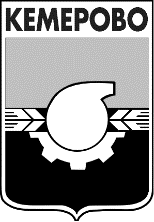 народных депутатовшестой созывпятьдесят второе заседаниеРЕШЕНИЕот 05.02.2020    						 		                    № 308О внесении изменений в решение Кемеровского городского Совета народных депутатов от 27.12.2019 
№ 286 «О бюджете города Кемерово на 2020 год и на плановый период 2021 и 2022 годов»На основании Бюджетного кодекса Российской Федерации, 
в соответствии с Федеральным законом от 06.10.2003 № 131-ФЗ «Об общих принципах организации местного самоуправления в Российской Федерации», постановлением Кемеровского городского Совета народных депутатов от 28.09.2007 № 173 «О Положении «О бюджетном процессе 
в городе Кемерово», Кемеровский городской Совет народных депутатов РЕШИЛ:1. Внести в решение Кемеровского городского  Совета народных депутатов от  27.12.2019  № 286  «О бюджете города Кемерово на 2020 год 
и на плановый период 2021 и 2022 годов» следующие изменения:1.1. В абзаце втором пункта 1 слова «20782471,4 тыс. рублей» заменить словами «20788541,4 тыс. рублей».1.2. В абзаце третьем пункта 1 слова «21066671,4 тыс. рублей» заменить словами «21072741,4 тыс. рублей».1.3. В абзаце втором пункта 2 слова «18239645,2 тыс. рублей» заменить словами «18250595,2 тыс. рублей», слова «17056183,2 тыс. рублей» заменить словами «17067693,2 тыс. рублей».1.4. В абзаце третьем пункта 2 слова «18521545,2 тыс. рублей» заменить словами «18532495,2 тыс. рублей», слова «17340083,2 тыс. рублей» заменить словами «17351593,2 тыс. рублей».1.5. В пункте 10 слова «2538471,8 тыс. рублей» заменить словами «2506601,2 тыс. рублей», слова «1873707,0 тыс. рублей» заменить словами «1834648,2 тыс. рублей», слова «1914088,0 тыс. рублей» заменить словами «1875590,0 тыс. рублей».1.6. В пункте 12 слова «201914,0 тыс. рублей» заменить словами «202188,0 тыс. рублей», слова «394375,0 тыс. рублей» заменить словами «394950,0 тыс. рублей».1.7. В пункте 13 слова «70000,0 тыс. рублей» заменить словами 
«47000,0 тыс. рублей».1.8. Абзац четвертый пункта 22 изложить в следующей редакции:«3) Некоммерческой организации «Фонд капитального ремонта многоквартирных домов Кемеровской области», Фонду содействия жилищному строительству в городе Кемерово;». 1.9. Приложение № 2 изложить в новой редакции согласно приложению № 1 к настоящему решению.1.10. Приложение № 4 изложить в новой редакции согласно приложению № 2 к настоящему решению.1.11. Приложение № 5 изложить в новой редакции согласно приложению № 3 к настоящему решению.1.12. Приложение № 6 изложить в новой редакции согласно приложению № 4 к настоящему решению.1.13. Приложение № 7 изложить в новой редакции согласно приложению № 5 к настоящему решению.1.14. Приложение № 10 изложить в новой редакции согласно приложению № 6 к настоящему решению.2. Опубликовать настоящее решение в газете «Кемерово» и на сайте «Электронный бюллетень органов местного самоуправления города Кемерово» (электронный адрес в информационно-телекоммуникационной сети Интернет - pravo-kemerovo.ru).3. Настоящее решение вступает в силу после его опубликования.4. Контроль за исполнением данного решения возложить на комитеты Кемеровского городского Совета народных депутатов по развитию местного самоуправления и безопасности (А.А. Курасов), по развитию городского хозяйства (С.В. Пушкин), по развитию социальной сферы города 
(А.В. Иванов), по бюджету и развитию экономики (Д.И. Волков).Председатель 
Кемеровского городского 
Совета народных депутатов                                                            Н.Н. Сенчуров  Глава города				                                                И.В. СередюкПРИЛОЖЕНИЕ № 6к решению Кемеровского городского Совета народных депутатов шестого созыва от 05.02.2020 № 308                          (пятьдесят второе заседание)                                    Размер субсидий       для предоставления некоммерческим организациям, не являющимся государственными (муниципальными) учреждениями на 2020 год и на плановый период 2021 и 2022 годов           (тыс. руб.)ПРИЛОЖЕНИЕ № 2к решению Кемеровского ПРИЛОЖЕНИЕ № 2ПРИЛОЖЕНИЕ № 2ПРИЛОЖЕНИЕ № 2к решению Кемеровского к решению Кемеровского к решению Кемеровского городского Совета народных городского Совета народных городского Совета народных депутатов шестого созыва депутатов шестого созыва депутатов шестого созыва от 05.02.2020 №308от 05.02.2020 №308(пятьдесят второе заседание)(пятьдесят второе заседание)(пятьдесят второе заседание)Распределение бюджетных ассигнований бюджета города Кемерово по разделам, подразделамРаспределение бюджетных ассигнований бюджета города Кемерово по разделам, подразделамРаспределение бюджетных ассигнований бюджета города Кемерово по разделам, подразделамРаспределение бюджетных ассигнований бюджета города Кемерово по разделам, подразделамРаспределение бюджетных ассигнований бюджета города Кемерово по разделам, подразделамРаспределение бюджетных ассигнований бюджета города Кемерово по разделам, подразделамРаспределение бюджетных ассигнований бюджета города Кемерово по разделам, подразделамклассификации расходов бюджетов на 2020 годклассификации расходов бюджетов на 2020 годклассификации расходов бюджетов на 2020 годклассификации расходов бюджетов на 2020 годклассификации расходов бюджетов на 2020 годклассификации расходов бюджетов на 2020 годклассификации расходов бюджетов на 2020 год(тыс. руб.)(тыс. руб.)НаименованиеРзПР2020 год2020 год2020 год2020 годНаименованиеРзПРПолномочия местного бюджетаМежбюджетные трансферты, за исключением дотацийИтого бюджетИтого бюджетОБЩЕГОСУДАРСТВЕННЫЕ ВОПРОСЫ01001 159 671,0168 161,41 327 832,41 327 832,4Функционирование высшего должностного лица субъекта Российской Федерации и муниципального образования01022 957,00,02 957,02 957,0Функционирование законодательных (представительных) органов государственной власти и представительных органов муниципальных образований010311 236,00,011 236,011 236,0Функционирование Правительства Российской Федерации, высших исполнительных органов государственной власти субъектов Российской Федерации, местных администраций0104603 277,0168 032,6771 309,6771 309,6Судебная система01050,0128,8128,8128,8Обеспечение деятельности финансовых, налоговых и таможенных органов и органов финансового (финансово-бюджетного) надзора010613 725,00,013 725,013 725,0Резервные фонды011147 000,00,047 000,047 000,0Другие общегосударственные вопросы0113481 476,00,0481 476,0481 476,0НАЦИОНАЛЬНАЯ БЕЗОПАСНОСТЬ И ПРАВООХРАНИТЕЛЬНАЯ ДЕЯТЕЛЬНОСТЬ030055 234,30,055 234,355 234,3Защита населения и территории от чрезвычайных ситуаций природного и техногенного характера, гражданская оборона030955 234,30,055 234,355 234,3НАЦИОНАЛЬНАЯ ЭКОНОМИКА04001 782 472,51 479 642,13 262 114,63 262 114,6Топливно-энергетический комплекс0402141 000,00,0141 000,0141 000,0Транспорт0408445 483,6114 868,0560 351,6560 351,6Дорожное хозяйство (дорожные фонды)04091 141 827,11 364 774,12 506 601,22 506 601,2Другие вопросы в области национальной экономики041254 161,80,054 161,854 161,8ЖИЛИЩНО-КОММУНАЛЬНОЕ ХОЗЯЙСТВО05002 002 881,2285 847,42 288 728,62 288 728,6Жилищное хозяйство0501224 236,9160 235,8384 472,7384 472,7Коммунальное хозяйство05021 171 511,290 000,01 261 511,21 261 511,2Благоустройство0503464 229,235 611,6499 840,8499 840,8Другие вопросы в области жилищно-коммунального хозяйства0505142 903,90,0142 903,9142 903,9ОБРАЗОВАНИЕ07003 701 841,66 532 078,210 233 919,810 233 919,8Дошкольное образование07011 626 268,42 757 463,74 383 732,14 383 732,1Общее образование0702894 088,83 735 581,64 629 670,44 629 670,4Дополнительное образование детей0703770 083,114 490,3784 573,4784 573,4Молодежная политика070732 696,19 317,642 013,742 013,7Другие вопросы в области образования0709378 705,215 225,0393 930,2393 930,2КУЛЬТУРА, КИНЕМАТОГРАФИЯ0800418 440,719 620,0438 060,7438 060,7Культура0801398 069,619 620,0417 689,6417 689,6Другие вопросы в области культуры, кинематографии080420 371,10,020 371,120 371,1СОЦИАЛЬНАЯ ПОЛИТИКА1000197 732,62 221 849,72 419 582,32 419 582,3Пенсионное обеспечение100175 841,00,075 841,075 841,0Социальное обслуживание населения10022 769,0570 037,9572 806,9572 806,9Социальное обеспечение населения1003100 045,5502 687,7602 733,2602 733,2Охрана семьи и детства10048 900,01 126 775,01 135 675,01 135 675,0Другие вопросы в области социальной политики100610 177,122 349,132 526,232 526,2ФИЗИЧЕСКАЯ КУЛЬТУРА И СПОРТ1100637 720,5273 060,6910 781,1910 781,1Физическая культура1101414 004,60,0414 004,6414 004,6Массовый спорт110230 000,0273 060,6303 060,6303 060,6Спорт высших достижений1103193 715,90,0193 715,9193 715,9СРЕДСТВА МАССОВОЙ ИНФОРМАЦИИ12008 487,60,08 487,68 487,6Периодическая печать и издательства12028 487,60,08 487,68 487,6ОБСЛУЖИВАНИЕ ГОСУДАРСТВЕННОГО И МУНИЦИПАЛЬНОГО ДОЛГА1300128 000,00,0128 000,0128 000,0Обслуживание государственного внутреннего и муниципального долга1301128 000,00,0128 000,0128 000,0ИТОГО10 092 482,010 980 259,421 072 741,421 072 741,4ПРИЛОЖЕНИЕ № 3ПРИЛОЖЕНИЕ № 3ПРИЛОЖЕНИЕ № 3к решению Кемеровского к решению Кемеровского к решению Кемеровского городского Совета народных городского Совета народных городского Совета народных депутатов шестого созыва депутатов шестого созыва депутатов шестого созыва от 05.02.2020 № 308    от 05.02.2020 № 308    (пятьдесят второе заседание)(пятьдесят второе заседание)(пятьдесят второе заседание)Распределение бюджетных ассигнований бюджета города Кемерово по разделам, подразделамРаспределение бюджетных ассигнований бюджета города Кемерово по разделам, подразделамРаспределение бюджетных ассигнований бюджета города Кемерово по разделам, подразделамРаспределение бюджетных ассигнований бюджета города Кемерово по разделам, подразделамРаспределение бюджетных ассигнований бюджета города Кемерово по разделам, подразделамРаспределение бюджетных ассигнований бюджета города Кемерово по разделам, подразделамРаспределение бюджетных ассигнований бюджета города Кемерово по разделам, подразделамРаспределение бюджетных ассигнований бюджета города Кемерово по разделам, подразделамРаспределение бюджетных ассигнований бюджета города Кемерово по разделам, подразделамклассификации расходов бюджетов на плановый период 2021 и 2022 годовклассификации расходов бюджетов на плановый период 2021 и 2022 годовклассификации расходов бюджетов на плановый период 2021 и 2022 годовклассификации расходов бюджетов на плановый период 2021 и 2022 годовклассификации расходов бюджетов на плановый период 2021 и 2022 годовклассификации расходов бюджетов на плановый период 2021 и 2022 годовклассификации расходов бюджетов на плановый период 2021 и 2022 годовклассификации расходов бюджетов на плановый период 2021 и 2022 годовклассификации расходов бюджетов на плановый период 2021 и 2022 годов(тыс. руб.)НаименованиеРзПР2021 год2021 год2021 год2022 год2022 год2022 годНаименованиеРзПРПолномочия местного бюджетаМежбюд-жетные трансферты, за исключе-нием дотацийИтого бюджетПолномо-чия местного бюджетаМежбюджет-ные трансферты, за исключе-нием дотацийИтого бюджетОБЩЕГОСУДАРСТВЕННЫЕ ВОПРОСЫ01001 024 429,2167 712,71 192 141,91 023 000,7168 685,21 191 685,9Функционирование высшего должностного лица субъекта Российской Федерации и муниципального образования01022 957,00,02 957,02 957,00,02 957,0Функционирование законодательных (представительных) органов государственной власти и представительных органов муниципальных образований010311 236,00,011 236,011 236,00,011 236,0Функционирование Правительства Российской Федерации, высших исполнительных органов государственной власти субъектов Российской Федерации, местных администраций0104590 246,0167 574,6757 820,6590 246,0167 574,6757 820,6Судебная система01050,0138,1138,10,01 110,61 110,6Обеспечение деятельности финансовых, налоговых и таможенных органов и органов финансового (финансово-бюджетного) надзора010613 695,00,013 695,013 695,00,013 695,0Резервные фонды011120 000,00,020 000,020 000,00,020 000,0Другие общегосударственные вопросы0113386 295,20,0386 295,2384 866,70,0384 866,7НАЦИОНАЛЬНАЯ БЕЗОПАСНОСТЬ И ПРАВООХРАНИТЕЛЬНАЯ ДЕЯТЕЛЬНОСТЬ030054 091,10,054 091,154 091,10,054 091,1Защита населения и территории от чрезвычайных ситуаций природного и техногенного характера, гражданская оборона030954 091,10,054 091,154 091,10,054 091,1НАЦИОНАЛЬНАЯ ЭКОНОМИКА0400946 802,61 276 946,82 223 749,4955 558,61 308 830,82 264 389,4Топливно-энергетический комплекс040271 000,00,071 000,071 000,00,071 000,0Транспорт0408165 283,4114 868,0280 151,4164 981,6114 868,0279 849,6Дорожное хозяйство (дорожные фонды)0409672 569,41 162 078,81 834 648,2681 627,21 193 962,81 875 590,0Другие вопросы в области национальной экономики041237 949,80,037 949,837 949,80,037 949,8ЖИЛИЩНО-КОММУНАЛЬНОЕ ХОЗЯЙСТВО0500912 799,1330 114,21 242 913,3663 507,5123 327,4786 834,9Жилищное хозяйство0501136 288,0141 973,4278 261,4136 288,070 061,7206 349,7Коммунальное хозяйство0502416 038,5135 000,0551 038,5166 746,90,0166 746,9Благоустройство0503217 568,753 140,8270 709,5217 568,753 265,7270 834,4Другие вопросы в области жилищно-коммунального хозяйства0505142 903,90,0142 903,9142 903,90,0142 903,9ОБРАЗОВАНИЕ07003 483 608,46 436 678,39 920 286,73 533 608,45 589 934,39 123 542,7Дошкольное образование07011 648 430,32 282 678,33 931 108,61 698 430,32 193 318,33 891 748,6Общее образование0702742 833,34 129 188,64 872 021,9742 833,33 353 294,44 096 127,7Дополнительное образование детей0703701 361,0268,8701 629,8701 361,018 779,0720 140,0Молодежная политика070728 643,99 317,637 961,528 643,99 317,637 961,5Другие вопросы в области образования0709362 339,915 225,0377 564,9362 339,915 225,0377 564,9КУЛЬТУРА, КИНЕМАТОГРАФИЯ0800406 650,714 355,0421 005,7406 650,714 406,0421 056,7Культура0801387 844,414 355,0402 199,4387 844,414 406,0402 250,4Другие вопросы в области культуры, кинематографии080418 806,30,018 806,318 806,30,018 806,3СОЦИАЛЬНАЯ ПОЛИТИКА1000134 434,72 219 194,22 353 628,9134 934,72 247 418,52 382 353,2Пенсионное обеспечение100175 841,00,075 841,075 841,00,075 841,0Социальное обслуживание населения10021 680,0570 037,9571 717,92 180,0570 037,9572 217,9Социальное обеспечение населения100340 520,1480 281,5520 801,640 520,1480 281,6520 801,7Охрана семьи и детства10048 900,01 155 657,01 164 557,08 900,01 182 527,01 191 427,0Другие вопросы в области социальной политики10067 493,613 217,820 711,47 493,614 572,022 065,6ФИЗИЧЕСКАЯ КУЛЬТУРА И СПОРТ1100786 674,70,0786 674,7596 873,80,0596 873,8Физическая культура1101397 907,90,0397 907,9397 907,90,0397 907,9Массовый спорт1102189 800,90,0189 800,90,00,00,0Спорт высших достижений1103198 965,90,0198 965,9198 965,90,0198 965,9СРЕДСТВА МАССОВОЙ ИНФОРМАЦИИ12007 815,50,07 815,57 815,50,07 815,5Периодическая печать и издательства12027 815,50,07 815,57 815,50,07 815,5ОБСЛУЖИВАНИЕ ГОСУДАРСТВЕННОГО И МУНИЦИПАЛЬНОГО ДОЛГА1300128 000,00,0128 000,0128 000,00,0128 000,0Обслуживание государственного внутреннего и муниципального долга1301128 000,00,0128 000,0128 000,00,0128 000,0УСЛОВНО УТВЕРЖДЕННЫЕ РАСХОДЫ9900202 188,00,0202 188,0394 950,00,0394 950,0Условно утвержденные расходы9999202 188,00,0202 188,0394 950,00,0394 950,0ИТОГО8 087 494,010 445 001,218 532 495,27 898 991,09 452 602,217 351 593,2ПРИЛОЖЕНИЕ № 4ПРИЛОЖЕНИЕ № 4ПРИЛОЖЕНИЕ № 4к решению Кемеровского к решению Кемеровского к решению Кемеровского городского Совета народных городского Совета народных городского Совета народных депутатов шестого созыва депутатов шестого созыва от 05.02.2020 № 308от 05.02.2020 № 308(пятьдесят второе заседание)(пятьдесят второе заседание)(пятьдесят второе заседание)Распределение бюджетных ассигнований бюджета города КемеровоРаспределение бюджетных ассигнований бюджета города КемеровоРаспределение бюджетных ассигнований бюджета города КемеровоРаспределение бюджетных ассигнований бюджета города КемеровоРаспределение бюджетных ассигнований бюджета города КемеровоРаспределение бюджетных ассигнований бюджета города КемеровоРаспределение бюджетных ассигнований бюджета города КемеровоРаспределение бюджетных ассигнований бюджета города КемеровоРаспределение бюджетных ассигнований бюджета города Кемеровопо целевым статьям (муниципальным программам и непрограммным направлениям по целевым статьям (муниципальным программам и непрограммным направлениям по целевым статьям (муниципальным программам и непрограммным направлениям по целевым статьям (муниципальным программам и непрограммным направлениям по целевым статьям (муниципальным программам и непрограммным направлениям по целевым статьям (муниципальным программам и непрограммным направлениям по целевым статьям (муниципальным программам и непрограммным направлениям по целевым статьям (муниципальным программам и непрограммным направлениям по целевым статьям (муниципальным программам и непрограммным направлениям деятельности), группам и подгруппам видов расходов классификации расходов деятельности), группам и подгруппам видов расходов классификации расходов деятельности), группам и подгруппам видов расходов классификации расходов деятельности), группам и подгруппам видов расходов классификации расходов деятельности), группам и подгруппам видов расходов классификации расходов деятельности), группам и подгруппам видов расходов классификации расходов деятельности), группам и подгруппам видов расходов классификации расходов деятельности), группам и подгруппам видов расходов классификации расходов деятельности), группам и подгруппам видов расходов классификации расходов бюджетов на 2020 год и на плановый период 2021 и 2022 годовбюджетов на 2020 год и на плановый период 2021 и 2022 годовбюджетов на 2020 год и на плановый период 2021 и 2022 годовбюджетов на 2020 год и на плановый период 2021 и 2022 годовбюджетов на 2020 год и на плановый период 2021 и 2022 годовбюджетов на 2020 год и на плановый период 2021 и 2022 годовбюджетов на 2020 год и на плановый период 2021 и 2022 годовбюджетов на 2020 год и на плановый период 2021 и 2022 годовбюджетов на 2020 год и на плановый период 2021 и 2022 годов(тыс. руб.)НаименованиеПрог-рам-маПод-прог-рам-маОсновное мероприятиеМеро-приятиеВид Расходов2020 год2021 год2022 годМуниципальная программа «Развитие субъектов малого и среднего предпринимательства в городе Кемерово»0216 428,716 978,716 978,7Возмещение части затрат субъектам малого и среднего предпринимательства02000202705 706,66 200,06 200,0Субсидии юридическим лицам (кроме некоммерческих организаций), индивидуальным предпринимателям, физическим лицам - производителям товаров, работ, услуг02000202708105 706,66 200,06 200,0Реализация отдельных мероприятий субъектов малого и среднего предпринимательства в городе Кемерово02000202801 595,11 651,71 651,7Иные закупки товаров, работ и услуг для обеспечения государственных (муниципальных) нужд020002028024065,171,771,7Субсидии некоммерческим организациям (за исключением государственных (муниципальных) учреждений)02000202806301 530,01 580,01 580,0Обеспечение деятельности муниципального бюджетного учреждения «Центр поддержки предпринимательства»02000298409 127,09 127,09 127,0Субсидии бюджетным учреждениям02000298406109 127,09 127,09 127,0Муниципальная программа «Управление муниципальными финансами города Кемерово»03175 000,0148 000,0148 000,0Резервные фонды местных администраций030001500047 000,020 000,020 000,0Резервные средства030001500087047 000,020 000,020 000,0Выплата процентных платежей по долговым обязательствам муниципального образования0300016000128 000,0128 000,0128 000,0Обслуживание муниципального долга0300016000730128 000,0128 000,0128 000,0Муниципальная программа «Социальная поддержка населения города Кемерово»041 895 333,41 906 114,71 933 741,9Подпрограмма «Реализация мер социальной поддержки отдельных категорий граждан»0411 141 651,41 164 554,51 190 327,5Выплата единовременного пособия беременной жене военнослужащего, проходящего военную службу по призыву, а также ежемесячного пособия на ребенка военнослужащего, проходящего военную службу по призыву, в соответствии с Федеральным законом от 19 мая 1995 года № 81-ФЗ «О государственных пособиях гражданам, имеющим детей»04100527002 078,02 141,02 225,0Публичные нормативные социальные выплаты гражданам04100527003102 078,02 141,02 225,0Выплаты инвалидам компенсаций страховых премий по договорам обязательного страхования гражданской ответственности владельцев транспортных средств в соответствии с Федеральным законом от 25 апреля 2002 года № 40-ФЗ «Об обязательном страховании гражданской ответственности владельцев транспортных средств»0410052800238,6251,7251,7Иные закупки товаров, работ и услуг для обеспечения государственных (муниципальных) нужд04100528002401,21,31,3Социальные выплаты гражданам, кроме публичных нормативных социальных выплат0410052800320237,4250,4250,4Выплата государственных пособий лицам, не подлежащим обязательному социальному страхованию на случай временной нетрудоспособности и в связи с материнством, и лицам, уволенным в связи с ликвидацией организаций (прекращением деятельности, полномочий физическими лицами), в соответствии с Федеральным законом от 19 мая 1995 года № 81-ФЗ «О государственных пособиях гражданам, имеющим детей»0410053800250 298,0257 969,0268 071,0Публичные нормативные социальные выплаты гражданам0410053800310250 298,0257 969,0268 071,0Обеспечение мер социальной поддержки ветеранов труда в соответствии с Законом Кемеровской области от 20 декабря 2004 года № 105-ОЗ «О мерах социальной поддержки отдельной категории ветеранов Великой Отечественной войны и ветеранов труда»041007001021 000,021 000,021 000,0Социальные выплаты гражданам, кроме публичных нормативных социальных выплат041007001032021 000,021 000,021 000,0Обеспечение мер социальной поддержки ветеранов Великой Отечественной войны, проработавших в тылу в период с 22 июня 1941 года по 9 мая 1945 года не менее шести месяцев, исключая период работы на временно оккупированных территориях СССР, либо награжденных орденами и медалями СССР за самоотверженный труд в период Великой Отечественной войны, в соответствии с Законом  Кемеровской области от 20 декабря 2004 года № 105-ОЗ «О мерах социальной поддержки отдельной категории ветеранов Великой Отечественной войны и ветеранов труда»041007002070,070,070,0Социальные выплаты гражданам, кроме публичных нормативных социальных выплат041007002032070,070,070,0Обеспечение мер социальной поддержки реабилитированных лиц и лиц, признанных пострадавшими от политических репрессий, в соответствии с Законом Кемеровской области от 20 декабря 2004 года № 114-ОЗ «О мерах социальной поддержки реабилитированных лиц и лиц, признанных пострадавшими от политических репрессий»0410070030650,0650,0650,0Социальные выплаты гражданам, кроме публичных нормативных социальных выплат0410070030320650,0650,0650,0Меры социальной поддержки инвалидов в соответствии с Законом Кемеровской области от 14 февраля 2005 года № 25-ОЗ «О социальной поддержке инвалидов»041007004070,070,070,0Иные закупки товаров, работ и услуг для обеспечения государственных (муниципальных) нужд04100700402405,05,05,0Социальные выплаты гражданам, кроме публичных нормативных социальных выплат041007004032065,065,065,0Меры социальной поддержки отдельных категорий многодетных матерей в соответствии с Законом Кемеровской области от 8 апреля 2008 года № 14-ОЗ «О мерах социальной поддержки отдельных категорий многодетных матерей»041007006029,129,129,1Социальные выплаты гражданам, кроме публичных нормативных социальных выплат041007006032029,129,129,1Меры социальной поддержки отдельных категорий приемных родителей в соответствии с Законом Кемеровской области от 7 февраля 2013 года № 9-ОЗ «О мерах социальной поддержки отдельных категорий приемных родителей»041007007050,050,050,0Социальные выплаты гражданам, кроме публичных нормативных социальных выплат041007007032050,050,050,0Меры социальной поддержки отдельных категорий граждан в соответствии с Законом Кемеровской области от 27 января 2005 года № 15-ОЗ «О мерах социальной поддержки отдельных категорий граждан»0410070080257,6257,6257,6Социальные выплаты гражданам, кроме публичных нормативных социальных выплат0410070080320257,6257,6257,6Обеспечение мер социальной поддержки по оплате проезда отдельными видами транспорта в соответствии с Законом Кемеровской области от 28 декабря 2016 года № 97-ОЗ «О мерах социальной поддержки по оплате проезда отдельными видами транспорта»0410070110322 796,1322 796,1322 796,1Субсидии юридическим лицам (кроме некоммерческих организаций), индивидуальным предпринимателям, физическим лицам - производителям товаров, работ, услуг0410070110810322 796,1322 796,1322 796,1Государственная социальная помощь малоимущим семьям и малоимущим одиноко проживающим гражданам в соответствии с Законом Кемеровской области от 8 декабря 2005 года № 140-ОЗ «О государственной социальной помощи малоимущим семьям и малоимущим одиноко проживающим гражданам»04100800803 130,03 130,03 130,0Иные закупки товаров, работ и услуг для обеспечения государственных (муниципальных) нужд041008008024016,016,016,0Публичные нормативные социальные выплаты гражданам04100800803103 114,03 114,03 114,0Выплата социального пособия на погребение и возмещение расходов по гарантированному перечню услуг по погребению в соответствии с Законом Кемеровской области от 7 декабря 2018 года № 104-ОЗ «О некоторых вопросах в сфере погребения и похоронного дела в Кемеровской области»04100801109 077,09 077,09 077,0Иные закупки товаров, работ и услуг для обеспечения государственных (муниципальных) нужд0410080110240147,0147,0147,0Публичные нормативные социальные выплаты гражданам04100801103107 030,07 030,07 030,0Субсидии юридическим лицам (кроме некоммерческих организаций), индивидуальным предпринимателям, физическим лицам - производителям товаров, работ, услуг04100801108101 900,01 900,01 900,0Осуществление ежемесячной выплаты в связи с рождением (усыновлением) первого ребенка041P155730505 186,0520 342,0535 929,0Публичные нормативные социальные выплаты гражданам041P155730310505 186,0520 342,0535 929,0Меры социальной поддержки многодетных семей в соответствии с Законом Кемеровской области от 14 ноября 2005 года № 123-ОЗ «О мерах социальной поддержки многодетных семей в Кемеровской области»041P17005026 721,026 721,026 721,0Социальные выплаты гражданам, кроме публичных нормативных социальных выплат041P17005032026 721,026 721,026 721,0Подпрограмма «Развитие социального обслуживания населения»042594 385,7584 165,4586 019,6Обеспечение деятельности муниципальных учреждений04200297102 769,01 680,02 180,0Расходы на выплаты персоналу казенных учреждений0420029710110144,0144,0144,0Иные закупки товаров, работ и услуг для обеспечения государственных (муниципальных) нужд04200297102402 536,01 536,02 036,0Субсидии бюджетным учреждениям042002971061089,00,00,0Обеспечение деятельности (оказание услуг) специализированных учреждений для несовершеннолетних, нуждающихся в социальной реабилитации, иных учреждений и служб, предоставляющих социальные услуги несовершеннолетним и их семьям042007017053 368,253 368,253 368,2Расходы на выплаты персоналу казенных учреждений042007017011049 098,549 098,549 098,5Иные закупки товаров, работ и услуг для обеспечения государственных (муниципальных) нужд04200701702403 935,73 935,73 935,7Уплата налогов, сборов и иных платежей0420070170850334,0334,0334,0Меры социальной поддержки работников муниципальных учреждений социального обслуживания в виде пособий и компенсации в соответствии с Законом Кемеровской области от 30 октября 2007 года № 132-ОЗ «О мерах социальной поддержки работников муниципальных учреждений социального обслуживания»0420070190120,0120,0120,0Расходы на выплаты персоналу казенных учреждений0420070190110120,0120,0120,0Социальное обслуживание граждан, достигших возраста 18 лет, признанных нуждающимися в социальном обслуживании, за исключением государственного полномочия по социальному обслуживанию граждан пожилого возраста и инвалидов, граждан, находящихся в трудной жизненной ситуации, в государственных организациях социального обслуживания0420073880515 779,4515 779,4515 779,4Субсидии бюджетным учреждениям0420073880610442 420,9442 420,9442 420,9Субсидии автономным учреждениям042007388062073 358,573 358,573 358,5Создание системы долговременного ухода за гражданами пожилого возраста и инвалидами042P35163022 349,113 217,814 572,0Субсидии бюджетным учреждениям042P35163061017 135,710 061,311 433,5Субсидии автономным учреждениям042P3516306205 213,43 156,53 138,5Подпрограмма «Реализация дополнительных мероприятий, направленных на повышение качества жизни населения»04328 855,226 953,726 953,7Выполнение публичных обязательств органов местного самоуправления в области социальной политики043001002018 958,119 740,119 740,1Иные закупки товаров, работ и услуг для обеспечения государственных (муниципальных) нужд043001002024080,080,080,0Социальные выплаты гражданам, кроме публичных нормативных социальных выплат043001002032018 598,119 380,119 380,1Субсидии юридическим лицам (кроме некоммерческих организаций), индивидуальным предпринимателям, физическим лицам - производителям товаров, работ, услуг0430010020810280,0280,0280,0Поддержка социально ориентированных некоммерческих организаций04300100309 897,17 213,67 213,6Субсидии некоммерческим организациям (за исключением государственных (муниципальных) учреждений)04300100306309 897,17 213,67 213,6Подпрограмма «Повышение эффективности управления системой социальной поддержки и социального обслуживания»044130 441,1130 441,1130 441,1Социальная поддержка и социальное обслуживание населения в части содержания органов местного самоуправления0440070280130 441,1130 441,1130 441,1Расходы на выплаты персоналу государственных (муниципальных) органов0440070280120123 113,0123 113,0123 113,0Иные закупки товаров, работ и услуг для обеспечения государственных (муниципальных) нужд04400702802407 313,17 313,17 313,1Уплата налогов, сборов и иных платежей044007028085015,015,015,0Муниципальная программа «Культура города Кемерово»05779 205,3751 605,7751 656,7Подпрограмма «Функционирование муниципальных учреждений культуры»051761 130,3733 530,7733 581,7Обеспечение организации общегородских мероприятий05100130109 005,78 205,78 205,7Субсидии бюджетным учреждениям0510013010610441,7441,7441,7Субсидии автономным учреждениям05100130106208 564,07 764,07 764,0Обеспечение деятельности прочих организаций по внешкольной работе с детьми0510029260336 554,0333 775,9333 775,9Субсидии бюджетным учреждениям0510029260610167 158,2165 143,5165 143,5Субсидии автономным учреждениям0510029260620169 395,8168 632,4168 632,4Обеспечение деятельности учреждений в сфере культуры0510029320206 610,9206 936,6206 936,6Субсидии бюджетным учреждениям051002932061031 037,630 906,630 906,6Субсидии автономным учреждениям0510029320620175 573,3176 030,0176 030,0Обеспечение деятельности музеев, выставок051002933022 959,218 546,518 541,4Субсидии автономным учреждениям051002933062022 959,218 546,518 541,4Обеспечение деятельности библиотек0510029340106 827,3109 749,0109 749,0Субсидии автономным учреждениям0510029340620106 827,3109 749,0109 749,0Обеспечение деятельности театров051002935036 282,536 420,836 369,8Субсидии автономным учреждениям051002935062036 282,536 420,836 369,8Обеспечение деятельности муниципального бюджетного учреждения «Централизованная бухгалтерия управления культуры, спорта и молодежной политики администрации города Кемерово»051002936020 361,018 796,218 796,2Субсидии бюджетным учреждениям051002936061020 361,018 796,218 796,2Содействие социально ориентированным некоммерческим организациям05100293701 381,00,00,0Субсидии некоммерческим организациям (за исключением государственных (муниципальных) учреждений)05100293706301 381,00,00,0Средства для компенсации затрат города Кемерово, связанных с осуществлением им функций административного центра Кемеровской области - Кузбасса0510079020995,00,00,0Субсидии автономным учреждениям0510079020620995,00,00,0Поддержка творческой деятельности и техническое оснащение детских и кукольных театров05100L51705 500,01 100,01 207,1Субсидии автономным учреждениям05100L51706205 500,01 100,01 207,1Этнокультурное развитие наций и народностей Кемеровской области - Кузбасса05100S0480290,00,00,0Субсидии автономным учреждениям05100S0480620290,00,00,0Государственная поддержка отрасли культуры (оснащение образовательных учреждений в сфере культуры (детские школы искусств по видам искусств и училищ) музыкальными инструментами, оборудованием и учебными материалами)051A15519114 363,70,00,0Субсидии автономным учреждениям051A15519162014 363,70,00,0Подпрограмма «Социальные гарантии в системе культуры»05218 075,018 075,018 075,0Ежемесячные выплаты стимулирующего характера работникам муниципальных библиотек, музеев и культурно-досуговых учреждений052007042013 355,013 355,013 355,0Субсидии бюджетным учреждениям05200704206101 526,21 526,21 526,2Субсидии автономным учреждениям052007042062011 828,811 828,811 828,8Меры социальной поддержки отдельных категорий работников культуры0520070430100,0100,0100,0Публичные нормативные социальные выплаты гражданам0520070430310100,0100,0100,0Социальная поддержка работников образовательных организаций и участников образовательного процесса05200720104 620,04 620,04 620,0Публичные нормативные социальные выплаты гражданам05200720103104 620,04 620,04 620,0Муниципальная программа «Молодежь города Кемерово»075 558,15 558,15 558,1Проведение мероприятий для детей и молодежи07000120101 535,12 060,02 060,0Субсидии автономным учреждениям07000120106201 535,12 060,02 060,0Обеспечение деятельности организаций, осуществляющих организационно-воспитательную работу с молодежью07000292702 278,02 278,02 278,0Субсидии автономным учреждениям07000292706202 278,02 278,02 278,0Содействие социально ориентированным некоммерческим организациям0700029370524,90,00,0Субсидии некоммерческим организациям (за исключением государственных (муниципальных) учреждений)0700029370630524,90,00,0Проведение мероприятий для детей и молодежи в части выплат несоциального характера гражданам0700085010460,3460,3460,3Публичные нормативные выплаты гражданам несоциального характера0700085010330460,3460,3460,3Реализация мер в области государственной молодежной политики07000S0490759,8759,8759,8Субсидии автономным учреждениям07000S0490620759,8759,8759,8Муниципальная программа «Спорт города Кемерово»08889 589,9774 597,3584 796,4Обеспечение деятельности спортивных школ0800029250208 956,7202 039,7202 039,7Субсидии бюджетным учреждениям080002925061082 290,882 290,882 290,8Субсидии автономным учреждениям0800029250620126 665,9119 748,9119 748,9Обеспечение деятельности организаций, обеспечивающих предоставление услуг в сфере образования080002930045 192,945 192,945 192,9Субсидии бюджетным учреждениям080002930061045 192,945 192,945 192,9Содействие социально ориентированным некоммерческим организациям08000293701 137,00,00,0Субсидии некоммерческим организациям (за исключением государственных (муниципальных) учреждений)08000293706301 137,00,00,0Обеспечение деятельности физкультурно-спортивных организаций0800029410139 702,7140 436,8140 436,8Субсидии бюджетным учреждениям080002941061019 397,720 364,620 364,6Субсидии автономным учреждениям0800029410620120 305,0120 072,2120 072,2Обеспечение деятельности сборных профессиональных спортивных команд0800029430191 540,0197 127,0197 127,0Субсидии автономным учреждениям0800029430620191 540,0197 127,0197 127,0Создание и модернизация объектов спортивной инфраструктуры региональной собственности для занятий физической культурой и спортом (строительство и реконструкция крытых катков с искусственным льдом для организаций спортивной подготовки)080P551391303 060,6189 800,90,0Иные закупки товаров, работ и услуг для обеспечения государственных (муниципальных) нужд080P551391240303 060,6189 800,90,0Муниципальная программа «Образование города Кемерово»098 537 366,38 459 973,98 479 244,1Подпрограмма «Развитие дошкольного, общего образования и дополнительного образования детей»0918 227 042,88 153 270,08 171 780,2Обеспечение деятельности муниципальных дошкольных образовательных учреждений, обеспечивающих государственные гарантии реализации прав граждан на получение общедоступного и бесплатного дошкольного образования09100291101 463 371,61 512 803,91 512 803,9Субсидии бюджетным учреждениям0910029110610795 000,8829 015,3829 015,3Субсидии автономным учреждениям0910029110620668 370,8683 788,6683 788,6Обеспечение деятельности муниципальных общеобразовательных учреждений, обеспечивающих государственные гарантии реализации прав граждан на получение общедоступного и бесплатного дошкольного, начального общего, основного общего, среднего (полного) общего образования и дополнительного образования детей0910029120625 229,2576 211,0576 211,0Субсидии бюджетным учреждениям0910029120610436 983,7406 873,8406 873,8Субсидии автономным учреждениям0910029120620188 245,5169 337,2169 337,2Обеспечение деятельности муниципальных образовательных учреждений дополнительного образования0910029130423 743,6365 004,4365 004,4Субсидии бюджетным учреждениям0910029130610375 732,2326 908,8326 908,8Субсидии автономным учреждениям091002913062048 011,438 095,638 095,6Обеспечение деятельности муниципальных образовательных учреждений, осуществляющих образовательную деятельность по адаптированным программам091002914014 987,415 240,215 240,2Субсидии бюджетным учреждениям091002914061013 388,613 633,713 633,7Субсидии автономным учреждениям09100291406201 598,81 606,51 606,5Реализация мероприятий по обеспечению системы персонифицированного финансирования дополнительного образования детей091002915037 653,037 653,037 653,0Субсидии автономным учреждениям091002915062037 653,037 653,037 653,0Обеспечение деятельности прочих муниципальных учреждений, оказывающих услуги муниципальным образовательным учреждениям0910029160152 634,0147 330,1147 330,1Расходы на выплаты персоналу казенных учреждений091002916011017 523,617 414,817 414,8Иные закупки товаров, работ и услуг для обеспечения государственных (муниципальных) нужд0910029160240536,6322,3322,3Субсидии бюджетным учреждениям091002916061049 847,047 694,947 694,9Субсидии автономным учреждениям091002916062084 718,881 890,181 890,1Уплата налогов, сборов и иных платежей09100291608508,08,08,0Обеспечение научно-методического сопровождения деятельности муниципальных образовательных учреждений091002917030 616,929 406,229 406,2Субсидии бюджетным учреждениям091002917061030 616,929 406,229 406,2Обеспечение деятельности муниципального бюджетного учреждения «Централизованная бухгалтерия управления образования администрации города Кемерово»0910029180192 051,4183 103,7183 103,7Субсидии бюджетным учреждениям0910029180610192 051,4183 103,7183 103,7Обеспечение государственных гарантий реализации прав граждан на получение общедоступного и бесплатного дошкольного образования в муниципальных дошкольных образовательных организациях09100718002 193 318,32 193 318,32 193 318,3Субсидии бюджетным учреждениям09100718006101 227 361,31 227 361,31 227 361,3Субсидии автономным учреждениям0910071800620965 957,0965 957,0965 957,0Обеспечение деятельности по содержанию организаций для детей-сирот и детей, оставшихся без попечения родителей0910071820154 451,9154 451,9154 451,9Субсидии бюджетным учреждениям0910071820610154 451,9154 451,9154 451,9Обеспечение государственных гарантий реализации прав граждан на получение общедоступного и бесплатного дошкольного, начального общего, основного общего, среднего (полного) общего образования и дополнительного образования детей в муниципальных общеобразовательных организациях09100718302 861 523,82 861 523,82 861 523,8Субсидии бюджетным учреждениям09100718306102 425 917,62 425 917,62 425 917,6Субсидии автономным учреждениям0910071830620435 606,2435 606,2435 606,2Обеспечение образовательной деятельности образовательных организаций по адаптированным общеобразовательным программам091007184017 147,517 147,517 147,5Субсидии бюджетным учреждениям091007184061014 241,814 241,814 241,8Субсидии автономным учреждениям09100718406202 905,72 905,72 905,7Обеспечение образовательной деятельности организаций для детей-сирот и детей, оставшихся без попечения родителей091007186057 716,057 716,057 716,0Субсидии бюджетным учреждениям091007186061057 716,057 716,057 716,0Развитие единого образовательного пространства, повышение качества образовательных результатов09100719302 360,02 360,02 360,0Субсидии бюджетным учреждениям09100719306101 918,41 918,41 918,4Субсидии автономным учреждениям0910071930620441,6441,6441,6Реализация мероприятий государственной программы Российской Федерации «Доступная среда»09100L0270238,20,00,0Субсидии бюджетным учреждениям09100L0270610238,20,00,0Создание центров цифрового образования детей091E4521900,00,018 510,2Субсидии бюджетным учреждениям091E4521906100,00,018 510,2Подпрограмма «Социальные гарантии в системе образования»092258 868,0259 168,0259 928,0Выплата единовременного пособия при всех формах устройства детей, лишенных родительского попечения, в семью09200526008 800,09 100,09 860,0Публичные нормативные социальные выплаты гражданам09200526003108 800,09 100,09 860,0Адресная социальная поддержка участников образовательного процесса09200720003 008,03 008,03 008,0Субсидии бюджетным учреждениям09200720006102 782,12 782,12 782,1Субсидии автономным учреждениям0920072000620225,9225,9225,9Социальная поддержка работников образовательных организаций и участников образовательного процесса092007201011 170,011 170,011 170,0Публичные нормативные социальные выплаты гражданам092007201031011 170,011 170,011 170,0Обеспечение детей-сирот и детей, оставшихся без попечения родителей, одеждой, обувью, единовременным денежным пособием при выпуске из общеобразовательных организаций0920072030318,0318,0318,0Публичные нормативные социальные выплаты гражданам0920072030310318,0318,0318,0Обеспечение зачисления денежных средств для детей-сирот и детей, оставшихся без попечения родителей, на специальные накопительные банковские счета09200720503 000,03 000,03 000,0Публичные нормативные социальные выплаты гражданам09200720503103 000,03 000,03 000,0Предоставление бесплатного проезда отдельным категориям обучающихся092007305022 851,022 851,022 851,0Социальные выплаты гражданам, кроме публичных нормативных социальных выплат092007305032022 851,022 851,022 851,0Осуществление назначения и выплаты денежных средств семьям, взявшим на воспитание детей-сирот и детей, оставшихся без попечения родителей, предоставление им мер социальной поддержки, осуществление назначения и выплаты денежных средств лицам, находившимся под попечительством, лицам, являвшимся приемными родителями, в соответствии с Законом Кемеровской области от 14 декабря 2010 года № 124-ОЗ «О некоторых вопросах в сфере опеки и попечительства несовершеннолетних»0920080130198 271,0198 271,0198 271,0Публичные нормативные социальные выплаты гражданам0920080130310198 271,0198 271,0198 271,0Осуществление назначения и выплаты единовременного государственного пособия гражданам, усыновившим (удочерившим) детей-сирот и детей, оставшихся без попечения родителей, установленного Законом Кемеровской области от 13 марта 2008 года № 5-ОЗ «О предоставлении меры социальной поддержки гражданам, усыновившим (удочерившим) детей-сирот и детей, оставшихся без попечения родителей»09200801402 550,02 550,02 550,0Публичные нормативные социальные выплаты гражданам09200801403102 550,02 550,02 550,0Содержание ребенка в приемной семье09200850208 900,08 900,08 900,0Публичные нормативные социальные выплаты гражданам09200850203108 900,08 900,08 900,0Подпрограмма «Организация отдыха, оздоровления и занятости детей и подростков в каникулярное время»09351 455,547 535,947 535,9Оздоровление детей и организация отдыха093001202026 300,522 380,922 380,9Субсидии автономным учреждениям093001202062026 300,522 380,922 380,9Перевозка групп детей железнодорожным транспортом к месту отдыха и оздоровления, расположенным за пределами Кемеровской области, и обратно0930012030500,0500,0500,0Субсидии автономным учреждениям0930012030620500,0500,0500,0Организация круглогодичного отдыха, оздоровления и занятости обучающихся093007194024 655,024 655,024 655,0Субсидии бюджетным учреждениям0930071940610505,0505,0505,0Субсидии автономным учреждениям093007194062024 150,024 150,024 150,0Муниципальная программа «Информационное обеспечение деятельности администрации города Кемерово»1011 199,610 527,510 527,5Выполнение других обязательств муниципального образования10000196102 712,02 712,02 712,0Иные закупки товаров, работ и услуг для обеспечения государственных (муниципальных) нужд10000196102402 712,02 712,02 712,0Обеспечение деятельности муниципального автономного учреждения «Редакция газеты «Кемерово»10000294208 487,67 815,57 815,5Субсидии автономным учреждениям10000294206208 487,67 815,57 815,5Муниципальная программа «Развитие информационного общества в городе Кемерово»1120 592,013 306,013 306,0Подпрограмма «Обеспечение деятельности и повышение эффективности работы органов местного самоуправления города Кемерово»11118 898,011 762,011 762,0Обеспечение деятельности органов местного самоуправления муниципального образования111001940018 466,011 330,011 330,0Иные закупки товаров, работ и услуг для обеспечения государственных (муниципальных) нужд111001940024018 466,011 330,011 330,0Выполнение других обязательств муниципального образования1110019610432,0432,0432,0Иные закупки товаров, работ и услуг для обеспечения государственных (муниципальных) нужд1110019610240432,0432,0432,0Подпрограмма «Совершенствование системы предоставления государственных и муниципальных услуг жителям города Кемерово»1121 694,01 544,01 544,0Обеспечение деятельности органов местного самоуправления муниципального образования11200194001 694,01 544,01 544,0Иные закупки товаров, работ и услуг для обеспечения государственных (муниципальных) нужд11200194002401 694,01 544,01 544,0Муниципальная программа «Развитие инвестиционной и инновационной деятельности в городе Кемерово»121 176,01 176,01 176,0Выполнение других обязательств муниципального образования12000196101 176,01 176,01 176,0Иные закупки товаров, работ и услуг для обеспечения государственных (муниципальных) нужд1200019610240696,0696,0696,0Премии и гранты1200019610350480,0480,0480,0Муниципальная программа «Обеспечение жилыми помещениями отдельных категорий граждан на территории города Кемерово»13453 520,4348 636,7277 062,1Мероприятия в области жилищного хозяйства130002009010 665,05 260,22 215,0Иные закупки товаров, работ и услуг для обеспечения государственных (муниципальных) нужд13000200902401 065,0215,0215,0Бюджетные инвестиции13000200904109 600,05 045,22 000,0Оказание других видов социальной помощи130002026013 000,012 954,816 000,0Социальные выплаты гражданам, кроме публичных нормативных социальных выплат130002026032013 000,012 954,816 000,0Обеспечение жильем социальных категорий граждан за счет средств бюджета города Кемерово130002166041 400,02 700,02 700,0Бюджетные инвестиции130002166041041 400,02 700,02 700,0Обеспечение мероприятий по переселению граждан из аварийного жилищного фонда13000217003 000,00,00,0Бюджетные инвестиции13000217004103 000,00,00,0Осуществление полномочий по обеспечению жильем отдельных категорий граждан, установленных Федеральным законом от 12 января 1995 года № 5-ФЗ «О ветеранах»13000513503 273,20,0654,7Бюджетные инвестиции13000513504103 273,20,0654,7Реализация программ местного развития и обеспечение занятости для шахтерских городов и поселков130005156017 836,90,00,0Социальные выплаты гражданам, кроме публичных нормативных социальных выплат130005156032017 836,90,00,0Осуществление полномочий по обеспечению жильем отдельных категорий граждан, установленных Федеральным законом от 24 ноября 1995 года № 181-ФЗ «О социальной защите инвалидов в Российской Федерации»13000517602 618,51 309,3654,7Бюджетные инвестиции13000517604102 618,51 309,3654,7Обеспечение жильем социальных категорий граждан, установленных законодательством Кемеровской области130007166027 690,027 690,027 690,0Бюджетные инвестиции130007166041027 690,027 690,027 690,0Предоставление жилых помещений детям-сиротам и детям, оставшимся без попечения родителей, лицам из их числа по договорам найма специализированных жилых помещений1300071850105 634,0105 634,0105 634,0Бюджетные инвестиции1300071850410105 634,0105 634,0105 634,0Реализация мероприятий по обеспечению жильем молодых семей13000L497017 007,40,00,0Социальные выплаты гражданам, кроме публичных нормативных социальных выплат13000L497032017 007,40,00,0Предоставление жилых помещений детям-сиротам и детям, оставшимся без попечения родителей, лицам из их числа по договорам найма специализированных жилых помещений13000R082045 423,051 115,051 452,0Бюджетные инвестиции13000R082041045 423,051 115,051 452,0Обеспечение мероприятий по переселению граждан из аварийного жилищного фонда, осуществляемых за счет средств, поступивших от Фонда содействия реформированию жилищно-коммунального хозяйства130F367483137 895,5119 257,70,0Бюджетные инвестиции130F367483410137 895,5119 257,70,0Обеспечение мероприятий по переселению граждан из аварийного жилищного фонда, осуществляемых за счет средств бюджетов субъектов Российской Федерации, в том числе за счет субсидий из бюджетов субъектов Российской Федерации местным бюджетам130F36748422 340,322 715,770 061,7Бюджетные инвестиции130F36748441022 340,322 715,770 061,7Обеспечение мероприятий по переселению граждан из аварийного жилищного фонда, осуществляемых за счет средств местных бюджетов130F36748S5 736,60,00,0Бюджетные инвестиции130F36748S4105 736,60,00,0Муниципальная программа «Жилищная и социальная инфраструктура города Кемерово»142 101 901,11 432 256,3617 002,1Подпрограмма «Развитие градостроительства, инженерной и транспортной инфраструктуры города Кемерово»141514 559,256 771,156 771,1Дорожная деятельность в отношении автомобильных дорог общего пользования местного значения и инженерных сооружений на них141002003044 722,021 000,021 000,0Иные закупки товаров, работ и услуг для обеспечения государственных (муниципальных) нужд141002003024013 340,72 000,02 000,0Бюджетные инвестиции141002003041031 381,319 000,019 000,0Мероприятия в области строительства, архитектуры и градостроительства14100200708 375,09 000,09 000,0Иные закупки товаров, работ и услуг для обеспечения государственных (муниципальных) нужд14100200702408 375,09 000,09 000,0Мероприятия по землеустройству и землепользованию14100200802 509,92 509,92 509,9Иные закупки товаров, работ и услуг для обеспечения государственных (муниципальных) нужд14100200802402 509,92 509,92 509,9Мероприятия в области жилищного хозяйства14100200902 527,42 500,02 500,0Иные закупки товаров, работ и услуг для обеспечения государственных (муниципальных) нужд14100200902402 527,4500,0500,0Бюджетные инвестиции14100200904100,02 000,02 000,0Капитальный ремонт жилищного фонда1410020110772,6800,0800,0Иные закупки товаров, работ и услуг для обеспечения государственных (муниципальных) нужд1410020110240772,6800,0800,0Мероприятия в области коммунального хозяйства141002020011 000,011 000,011 000,0Иные закупки товаров, работ и услуг для обеспечения государственных (муниципальных) нужд14100202002403 000,03 000,03 000,0Бюджетные инвестиции14100202004108 000,08 000,08 000,0Озеленение объектов благоустройства14100202307 441,00,00,0Бюджетные инвестиции14100202304107 441,00,00,0Снос аварийного и ветхого жилищного фонда1410020320500,0500,0500,0Иные закупки товаров, работ и услуг для обеспечения государственных (муниципальных) нужд1410020320240500,0500,0500,0Реализация отдельных мероприятий в области жилищного хозяйства141002156030 000,00,00,0Субсидии некоммерческим организациям (за исключением государственных (муниципальных) учреждений)141002156063030 000,00,00,0Обеспечение деятельности муниципального бюджетного учреждения «Геоинформационный центр»14100298809 461,29 461,29 461,2Субсидии бюджетным учреждениям14100298806109 461,29 461,29 461,2Стимулирование программ развития жилищного строительства субъектов Российской Федерации141F150210397 250,10,00,0Бюджетные инвестиции141F150210410397 250,10,00,0Подпрограмма «Развитие социальной инфраструктуры жизнеобеспечения населения города Кемерово»1421 587 341,91 375 485,2560 231,0Обеспечение деятельности органов местного самоуправления муниципального образования14200194007 000,00,00,0Иные закупки товаров, работ и услуг для обеспечения государственных (муниципальных) нужд14200194002407 000,00,00,0Выполнение других обязательств муниципального образования14200196106 852,5100,0100,0Иные закупки товаров, работ и услуг для обеспечения государственных (муниципальных) нужд14200196102406 852,5100,0100,0Внешнее оформление города142002005031 023,021 023,021 023,0Иные закупки товаров, работ и услуг для обеспечения государственных (муниципальных) нужд142002005024031 023,021 023,021 023,0Обеспечение деятельности муниципальных дошкольных образовательных учреждений, обеспечивающих государственные гарантии реализации прав граждан на получение общедоступного и бесплатного дошкольного образования1420029110111 991,287 496,4137 496,4Иные закупки товаров, работ и услуг для обеспечения государственных (муниципальных) нужд142002911024018 267,614 657,114 657,1Бюджетные инвестиции142002911041092 839,372 839,3122 839,3Субсидии бюджетным учреждениям1420029110610884,30,00,0Обеспечение деятельности муниципальных общеобразовательных учреждений, обеспечивающих государственные гарантии реализации прав граждан на получение общедоступного и бесплатного дошкольного, начального общего, основного общего, среднего (полного) общего образования и дополнительного образования детей1420029120176 046,2145 058,7145 058,7Иные закупки товаров, работ и услуг для обеспечения государственных (муниципальных) нужд142002912024033 788,814 536,814 536,8Бюджетные инвестиции1420029120410130 521,9130 521,9130 521,9Субсидии бюджетным учреждениям142002912061011 735,50,00,0Обеспечение деятельности прочих организаций по внешкольной работе с детьми14200292601 972,50,00,0Иные закупки товаров, работ и услуг для обеспечения государственных (муниципальных) нужд14200292602401 972,50,00,0Обеспечение деятельности учреждений в сфере культуры14200293201 686,30,00,0Иные закупки товаров, работ и услуг для обеспечения государственных (муниципальных) нужд14200293202401 686,30,00,0Обеспечение деятельности физкультурно- спортивных организаций142002941010 505,30,00,0Иные закупки товаров, работ и услуг для обеспечения государственных (муниципальных) нужд142002941024010 505,30,00,0Капитальные вложения в объекты муниципальной собственности (субсидии муниципальным образованиям)14200L1121200 000,00,00,0Бюджетные инвестиции14200L1121410200 000,00,00,0Реализация проектов инициативного бюджетирования «Твой Кузбасс – твоя инициатива»14200S34202 862,00,00,0Иные закупки товаров, работ и услуг для обеспечения государственных (муниципальных) нужд14200S34202402 862,00,00,0Создание новых мест в общеобразовательных организациях142E155200326 840,1451 730,6256 552,9Бюджетные инвестиции142E155200410326 840,1451 730,6256 552,9Строительство, реконструкция и капитальный ремонт образовательных организаций (субсидии муниципальным образованиям)142E171771346 655,6580 716,50,0Бюджетные инвестиции142E171771410346 655,6580 716,50,0Создание дополнительных мест для детей в возрасте от 1,5 до 3 лет в образовательных организациях, осуществляющих образовательную деятельность по образовательным программам дошкольного образования (субсидии муниципальным образованиям)142P252321363 907,289 360,00,0Бюджетные инвестиции142P252321410363 907,289 360,00,0Муниципальная программа «Жилищно-коммунальный комплекс города Кемерово»151 695 176,5884 166,6499 875,0Подпрограмма «Модернизация объектов коммунальной инфраструктуры и поддержка жилищно-коммунального хозяйства»151107 827,3153 250,03 250,0Мероприятия в области коммунального хозяйства15100202007 827,33 250,03 250,0Иные закупки товаров, работ и услуг для обеспечения государственных (муниципальных) нужд15100202002406 827,32 250,02 250,0Бюджетные инвестиции15100202004101 000,01 000,01 000,0Строительство и реконструкция объектов систем водоснабжения и водоотведения15100S2480100 000,0150 000,00,0Бюджетные инвестиции15100S2480410100 000,0150 000,00,0Подпрограмма «Капитальный ремонт многоквартирных домов»15394 970,166 419,866 419,8Мероприятия в области жилищного хозяйства15300200902 600,0100,0100,0Иные закупки товаров, работ и услуг для обеспечения государственных (муниципальных) нужд15300200902402 600,0100,0100,0Капитальный ремонт жилищного фонда153002011092 370,166 319,866 319,8Иные закупки товаров, работ и услуг для обеспечения государственных (муниципальных) нужд153002011024013 117,013 100,013 100,0Субсидии некоммерческим организациям (за исключением государственных (муниципальных) учреждений)153002011063023 300,02 000,02 000,0Субсидии юридическим лицам (кроме некоммерческих организаций), индивидуальным предпринимателям, физическим лицам - производителям товаров, работ, услуг153002011081055 953,151 219,851 219,8Подпрограмма «Обеспечение функционирования систем жизнеобеспечения городского хозяйства»1541 492 379,1664 496,8430 205,2Мероприятия в области жилищного хозяйства15400200901 000,01 000,01 000,0Иные закупки товаров, работ и услуг для обеспечения государственных (муниципальных) нужд15400200902401 000,01 000,01 000,0Возмещение затрат организациям, предоставляющим населению услуги по содержанию и ремонту общего имущества многоквартирных домов по ценам, не обеспечивающим возмещение издержек154002014062 308,842 649,242 649,2Субсидии юридическим лицам (кроме некоммерческих организаций), индивидуальным предпринимателям, физическим лицам - производителям товаров, работ, услуг154002014081062 308,842 649,242 649,2Возмещение затрат организациям, предоставляющим населению услуги теплоснабжения по тарифам, не обеспечивающим возмещение издержек15400201801 061 160,4322 907,7138 616,1Иные закупки товаров, работ и услуг для обеспечения государственных (муниципальных) нужд154002018024013,50,00,0Субсидии юридическим лицам (кроме некоммерческих организаций), индивидуальным предпринимателям, физическим лицам - производителям товаров, работ, услуг15400201808101 061 146,9322 907,7138 616,1Возмещение затрат организациям, предоставляющим населению услуги водоснабжения и водоотведения по тарифам, не обеспечивающим возмещение издержек1540020190201 500,0133 000,083 000,0Субсидии юридическим лицам (кроме некоммерческих организаций), индивидуальным предпринимателям, физическим лицам - производителям товаров, работ, услуг1540020190810201 500,0133 000,083 000,0Мероприятия в области коммунального хозяйства15400202001 470,00,00,0Иные закупки товаров, работ и услуг для обеспечения государственных (муниципальных) нужд15400202002401 470,00,00,0Обеспечение деятельности муниципального бюджетного учреждения «Кемеровская служба спасения» администрации г. Кемерово1540029830142 735,9142 735,9142 735,9Субсидии бюджетным учреждениям1540029830610142 735,9142 735,9142 735,9Обеспечение деятельности муниципального бюджетного учреждения «Жилкомцентр»154002990022 204,022 204,022 204,0Субсидии бюджетным учреждениям154002990061022 204,022 204,022 204,0Муниципальная программа «Повышение эффективности управления муниципальной собственностью города Кемерово»16155 886,795 028,995 028,9Подпрограмма «Управление муниципальным имуществом города Кемерово»161155 107,794 549,994 549,9Обеспечение деятельности органов местного самоуправления муниципального образования161001940050 858,449 984,449 984,4Расходы на выплаты персоналу государственных (муниципальных) органов161001940012048 164,047 587,047 587,0Иные закупки товаров, работ и услуг для обеспечения государственных (муниципальных) нужд16100194002402 495,02 198,02 198,0Уплата налогов, сборов и иных платежей1610019400850199,4199,4199,4Проведение мероприятий по содержанию муниципальной собственности города Кемерово161001950013 711,011 012,011 012,0Иные закупки товаров, работ и услуг для обеспечения государственных (муниципальных) нужд161001950024012 551,09 852,09 852,0Уплата налогов, сборов и иных платежей16100195008501 160,01 160,01 160,0Выполнение других обязательств муниципального образования16100196102 620,0400,0400,0Иные закупки товаров, работ и услуг для обеспечения государственных (муниципальных) нужд1610019610240600,00,00,0Премии и гранты1610019610350400,0400,0400,0Исполнение судебных актов16100196108301 620,00,00,0Приобретение муниципальной собственности города Кемерово161001962058 766,820 000,020 000,0Иные закупки товаров, работ и услуг для обеспечения государственных (муниципальных) нужд161001962024058 766,820 000,020 000,0Капитальный ремонт объектов муниципальной собственности города Кемерово16100196502 104,02 403,02 403,0Иные закупки товаров, работ и услуг для обеспечения государственных (муниципальных) нужд16100196502402 104,02 403,02 403,0Взносы в уставный фонд муниципальных предприятий161002033016 297,00,00,0Субсидии юридическим лицам (кроме некоммерческих организаций), индивидуальным предпринимателям, физическим лицам - производителям товаров, работ, услуг161002033081016 297,00,00,0Обеспечение деятельности муниципального бюджетного учреждения «Казна»161002992010 750,510 750,510 750,5Субсидии бюджетным учреждениям161002992061010 750,510 750,510 750,5Подпрограмма «Мероприятия по совершенствованию системы учета объектов собственности города Кемерово»162479,0479,0479,0Обеспечение приватизации и проведение предпродажной подготовки объектов приватизации1620019300256,0256,0256,0Иные закупки товаров, работ и услуг для обеспечения государственных (муниципальных) нужд1620019300240256,0256,0256,0Техническая инвентаризация и паспортизация муниципальной собственности города Кемерово1620019640223,0223,0223,0Иные закупки товаров, работ и услуг для обеспечения государственных (муниципальных) нужд1620019640240223,0223,0223,0Подпрограмма «Мероприятия по землеустройству, землепользованию»163300,00,00,0Мероприятия по землеустройству и землепользованию1630020080300,00,00,0Иные закупки товаров, работ и услуг для обеспечения государственных (муниципальных) нужд1630020080240300,00,00,0Муниципальная программа «Развитие общественных инициатив в городе Кемерово»1753 950,953 841,053 841,0Выполнение других обязательств муниципального образования17000196101 786,91 677,01 677,0Премии и гранты17000196103501 786,91 677,01 677,0Обеспечение деятельности муниципального казенного учреждения «Центры по работе с населением»170002972051 674,051 674,051 674,0Расходы на выплаты персоналу казенных учреждений170002972011044 294,044 294,044 294,0Иные закупки товаров, работ и услуг для обеспечения государственных (муниципальных) нужд17000297202406 554,06 554,06 554,0Уплата налогов, сборов и иных платежей1700029720850826,0826,0826,0Организация и осуществление деятельности муниципального казенного учреждения «Центры по работе с населением»1700029750490,0490,0490,0Иные закупки товаров, работ и услуг для обеспечения государственных (муниципальных) нужд1700029750240490,0490,0490,0Муниципальная программа «Организация транспортного обслуживания населения и создание условий для обеспечения жителей города Кемерово услугами связи»18560 705,9280 505,7280 203,9Выполнение других обязательств муниципального образования1800019610354,3354,3354,3Иные закупки товаров, работ и услуг для обеспечения государственных (муниципальных) нужд1800019610240354,3354,3354,3Мероприятия, связанные с перевозкой пассажиров и багажа автомобильным и городским наземным электрическим транспортом по маршрутам регулярных перевозок по регулируемым тарифам и перевозкой школьников1800020020427 270,2147 070,0146 768,2Иные закупки товаров, работ и услуг для обеспечения государственных (муниципальных) нужд180002002024030,015,015,0Субсидии юридическим лицам (кроме некоммерческих организаций), индивидуальным предпринимателям, физическим лицам - производителям товаров, работ, услуг1800020020810427 240,2147 055,0146 753,2Обеспечение деятельности муниципального бюджетного учреждения «Управление единого заказчика транспортных услуг»180002987018 213,418 213,418 213,4Субсидии бюджетным учреждениям180002987061018 213,418 213,418 213,4Осуществление отдельных полномочий в сфере организации регулярных перевозок пассажиров и багажа автомобильным транспортом и городским наземным электрическим транспортом1800071620114 868,0114 868,0114 868,0Субсидии юридическим лицам (кроме некоммерческих организаций), индивидуальным предпринимателям, физическим лицам - производителям товаров, работ, услуг1800071620810114 868,0114 868,0114 868,0Муниципальная программа «Организация благоустройства территории города Кемерово, дорожная деятельность в отношении автомобильных дорог местного значения и обеспечение безопасности дорожного движения»192 257 231,61 785 046,61 814 897,4Дорожная деятельность в отношении автомобильных дорог общего пользования местного значения и инженерных сооружений на них1900020030695 720,3201 404,7201 404,7Иные закупки товаров, работ и услуг для обеспечения государственных (муниципальных) нужд1900020030240695 720,3201 404,7201 404,7Уличное освещение объектов благоустройства1900020220100 200,050 200,050 200,0Иные закупки товаров, работ и услуг для обеспечения государственных (муниципальных) нужд1900020220240100 200,050 200,050 200,0Озеленение объектов благоустройства1900020230120 200,050 200,050 200,0Иные закупки товаров, работ и услуг для обеспечения государственных (муниципальных) нужд1900020230240113 495,443 495,443 495,4Субсидии юридическим лицам (кроме некоммерческих организаций), индивидуальным предпринимателям, физическим лицам - производителям товаров, работ, услуг19000202308106 704,66 704,66 704,6Организация и содержание мест захоронения190002024011 300,011 300,011 300,0Иные закупки товаров, работ и услуг для обеспечения государственных (муниципальных) нужд190002024024011 300,011 300,011 300,0Прочие мероприятия по благоустройству1900020250154 746,043 150,943 144,4Иные закупки товаров, работ и услуг для обеспечения государственных (муниципальных) нужд1900020250240154 746,043 150,943 144,4Обеспечение деятельности муниципального бюджетного учреждения «Кемеровские автодороги»190002985049 543,342 763,442 763,4Субсидии бюджетным учреждениям190002985061049 543,342 763,442 763,4Обеспечение деятельности муниципального бюджетного учреждения «Центр организации дорожного движения»190002986062 756,950 597,150 597,1Субсидии бюджетным учреждениям190002986061062 756,950 597,150 597,1Обеспечение деятельности муниципального бюджетного учреждения «Дирекция развития городских территорий»190002997036 793,927 298,627 298,6Субсидии бюджетным учреждениям190002997061036 793,927 298,627 298,6Организация мероприятий при осуществлении деятельности по обращению с животными без владельцев19000708607 911,67 911,67 911,6Иные закупки товаров, работ и услуг для обеспечения государственных (муниципальных) нужд19000708602407 911,67 911,67 911,6Софинансирование расходных обязательств субъектов Российской Федерации, связанных с реализацией федеральной целевой программы «Увековечение памяти погибших при защите Отечества на 2019 - 2024 годы»19000L2990736,8241,3372,7Иные закупки товаров, работ и услуг для обеспечения государственных (муниципальных) нужд19000L2990240736,8241,3372,7Реализация проектов инициативного бюджетирования «Твой Кузбасс-твоя инициатива»19000S3420104,40,00,0Иные закупки товаров, работ и услуг для обеспечения государственных (муниципальных) нужд19000S3420240104,40,00,0Финансовое обеспечение дорожной деятельности в рамках реализации национального проекта «Безопасные и качественные автомобильные дороги» (агломерации)190R153931508 609,2649 989,50,0Иные закупки товаров, работ и услуг для обеспечения государственных (муниципальных) нужд190R153931240389 641,4399 812,00,0Бюджетные инвестиции190R153931410118 967,8250 177,50,0Финансовое обеспечение дорожной деятельности в рамках реализации национального проекта «Безопасные и качественные автомобильные дороги» (агломерации)190R172620508 609,2649 989,51 329 704,9Иные закупки товаров, работ и услуг для обеспечения государственных (муниципальных) нужд190R172620240389 641,4399 812,0399 812,0Бюджетные инвестиции190R172620410118 967,8250 177,5929 892,9Муниципальная программа «Совершенствование гражданской обороны и защиты населения от чрезвычайных ситуаций в городе Кемерово»2055 482,354 339,154 339,1Осуществление мероприятий по обеспечению мер безопасности (пожарной, на водных объектах и т.д.)2000017170929,089,089,0Субсидии бюджетным учреждениям2000017170610929,089,089,0Обеспечение создания резервов материальных ресурсов для ликвидации чрезвычайных ситуаций и нужд гражданской обороны2000017180178,0178,0178,0Субсидии бюджетным учреждениям2000017180610178,0178,0178,0Обеспечение мероприятий направленных на предупреждение чрезвычайных ситуаций2000017190559,5559,5559,5Субсидии бюджетным учреждениям2000017190610559,5559,5559,5Обеспечение деятельности муниципального бюджетного учреждения «Управление по делам гражданской обороны и чрезвычайным ситуациям города Кемерово»200002951053 815,853 512,653 512,6Субсидии бюджетным учреждениям200002951061053 815,853 512,653 512,6Муниципальная программа «Энергосбережение и повышение энергетической эффективности на территории города Кемерово»213 875,33 907,83 907,8Оздоровление детей и организация отдыха2100012020226,2230,3230,3Субсидии автономным учреждениям2100012020620226,2230,3230,3Обеспечение деятельности муниципальных дошкольных образовательных учреждений, обеспечивающих государственные гарантии реализации прав граждан на получение общедоступного и бесплатного дошкольного образования21000291101 687,81 678,41 678,4Субсидии бюджетным учреждениям2100029110610959,81 011,71 011,7Субсидии автономным учреждениям2100029110620728,0666,7666,7Обеспечение деятельности муниципальных общеобразовательных учреждений, обеспечивающих государственные гарантии реализации прав граждан на получение общедоступного и бесплатного дошкольного, начального общего, основного общего, среднего (полного) общего образования и дополнительного образования детей21000291201 167,01 186,31 186,3Субсидии бюджетным учреждениям21000291206101 033,91 051,91 051,9Субсидии автономным учреждениям2100029120620133,1134,4134,4Обеспечение деятельности муниципальных образовательных учреждений дополнительного образования2100029130159,6192,1192,1Субсидии бюджетным учреждениям2100029130610159,6192,1192,1Обеспечение деятельности муниципальных образовательных учреждений, осуществляющих образовательную деятельность по адаптированным программам210002914072,076,876,8Субсидии бюджетным учреждениям210002914061072,076,876,8Обеспечение деятельности прочих муниципальных учреждений, оказывающих услуги муниципальным образовательным учреждениям210002916014,430,730,7Субсидии бюджетным учреждениям210002916061014,430,730,7Обеспечение научно-методического сопровождения деятельности муниципальных образовательных учреждений210002917014,415,415,4Субсидии бюджетным учреждениям210002917061014,415,415,4Обеспечение деятельности муниципального бюджетного учреждения «Централизованная бухгалтерия управления образования администрации города Кемерово»210002918010,70,00,0Субсидии бюджетным учреждениям210002918061010,70,00,0Обеспечение деятельности спортивных школ210002925083,783,783,7Субсидии бюджетным учреждениям210002925061018,218,218,2Субсидии автономным учреждениям210002925062065,565,565,5Обеспечение деятельности прочих организаций по внешкольной работе с детьми210002926069,169,169,1Субсидии бюджетным учреждениям210002926061057,657,657,6Субсидии автономным учреждениям210002926062011,511,511,5Обеспечение деятельности организаций, обеспечивающих предоставление услуг в сфере образования210002930023,023,023,0Субсидии бюджетным учреждениям210002930061023,023,023,0Обеспечение деятельности учреждений в сфере культуры2100029320107,399,999,9Субсидии бюджетным учреждениям210002932061023,123,123,1Субсидии автономным учреждениям210002932062084,276,876,8Обеспечение деятельности музеев, выставок210002933015,00,00,0Субсидии автономным учреждениям210002933062015,00,00,0Обеспечение деятельности библиотек210002934014,411,411,4Субсидии автономным учреждениям210002934062014,411,411,4Обеспечение деятельности физкультурно-спортивных организаций210002941036,836,836,8Субсидии бюджетным учреждениям210002941061022,422,422,4Субсидии автономным учреждениям210002941062014,414,414,4Обеспечение деятельности сборных профессиональных спортивных команд210002943021,821,821,8Субсидии автономным учреждениям210002943062021,821,821,8Обеспечение деятельности (оказание услуг) специализированных учреждений для несовершеннолетних, нуждающихся в социальной реабилитации, иных учреждений и служб, предоставляющих социальные услуги несовершеннолетним и их семьям210007017012,012,012,0Иные закупки товаров, работ и услуг для обеспечения государственных (муниципальных) нужд210007017024012,012,012,0Социальное обслуживание граждан, достигших возраста 18 лет, признанных нуждающимися в социальном обслуживании, за исключением государственного полномочия по социальному обслуживанию граждан пожилого возраста и инвалидов, граждан, находящихся в трудной жизненной ситуации, в государственных организациях социального обслуживания2100073880140,1140,1140,1Субсидии бюджетным учреждениям210007388061098,198,198,1Субсидии автономным учреждениям210007388062042,042,042,0Муниципальная программа «Формирование современной городской среды в городе Кемерово»22269 310,2268 824,0280 039,9Капитальный ремонт и ремонт дворовых территорий многоквартирных домов, проездов к дворовым территориям многоквартирных домов220002012011 965,510 941,211 502,0Иные закупки товаров, работ и услуг для обеспечения государственных (муниципальных) нужд220002012024011 965,510 941,211 502,0Реализация программ формирования современной городской среды220F255550257 344,7257 882,8268 537,9Иные закупки товаров, работ и услуг для обеспечения государственных (муниципальных) нужд220F255550240257 344,7257 882,8268 537,9Муниципальная программа «Профилактика терроризма и экстремизма на территории города Кемерово»23122 333,570 297,068 868,5Оздоровление детей и организация отдыха2300012020162,025,325,3Субсидии автономным учреждениям2300012020620162,025,325,3Выполнение других обязательств муниципального образования230001961040 990,034 661,733 233,2Иные закупки товаров, работ и услуг для обеспечения государственных (муниципальных) нужд230001961024038 990,034 661,733 233,2Премии и гранты23000196103502 000,00,00,0Обеспечение деятельности муниципальных дошкольных образовательных учреждений, обеспечивающих государственные гарантии реализации прав граждан на получение общедоступного и бесплатного дошкольного образования230002911011 564,88 798,68 798,6Субсидии бюджетным учреждениям23000291106107 183,35 455,05 455,0Субсидии автономным учреждениям23000291106204 381,53 343,63 343,6Обеспечение деятельности муниципальных общеобразовательных учреждений, обеспечивающих государственные гарантии реализации прав граждан на получение общедоступного и бесплатного дошкольного, начального общего, основного общего, среднего (полного) общего образования и дополнительного образования детей230002912036 312,24 277,44 277,4Субсидии бюджетным учреждениям230002912061030 768,83 482,03 482,0Субсидии автономным учреждениям23000291206205 543,4795,4795,4Обеспечение деятельности муниципальных образовательных учреждений дополнительного образования23000291301 234,1926,9926,9Субсидии бюджетным учреждениям2300029130610886,1679,2679,2Субсидии автономным учреждениям2300029130620348,0247,7247,7Обеспечение деятельности муниципальных образовательных учреждений, осуществляющих образовательную деятельность по адаптированным программам23000291403 790,6782,9782,9Субсидии бюджетным учреждениям23000291406103 069,7639,4639,4Субсидии автономным учреждениям2300029140620720,9143,5143,5Обеспечение деятельности прочих муниципальных учреждений, оказывающих услуги муниципальным образовательным учреждениям2300029160521,9372,3372,3Субсидии бюджетным учреждениям2300029160610521,9372,3372,3Обеспечение научно-методического сопровождения деятельности муниципальных образовательных учреждений230002917055,836,536,5Субсидии бюджетным учреждениям230002917061055,836,536,5Обеспечение деятельности муниципального бюджетного учреждения «Централизованная бухгалтерия управления образования администрации города Кемерово»2300029180985,7875,0875,0Субсидии бюджетным учреждениям2300029180610985,7875,0875,0Обеспечение деятельности спортивных школ23000292502 981,32 981,12 981,1Субсидии бюджетным учреждениям2300029250610971,1971,1971,1Субсидии автономным учреждениям23000292506202 010,22 010,02 010,0Обеспечение деятельности прочих организаций по внешкольной работе с детьми23000292605 174,61 392,61 392,6Субсидии бюджетным учреждениям23000292606103 431,3941,6941,6Субсидии автономным учреждениям23000292606201 743,3451,0451,0Обеспечение деятельности организаций, обеспечивающих предоставление услуг в сфере образования2300029300702,4702,4702,4Субсидии бюджетным учреждениям2300029300610702,4702,4702,4Обеспечение деятельности учреждений в сфере культуры23000293205 590,72 028,82 028,8Субсидии бюджетным учреждениям23000293206101 133,2213,1213,1Субсидии автономным учреждениям23000293206204 457,51 815,71 815,7Обеспечение деятельности музеев, выставок23000293303 152,43 011,63 011,6Субсидии автономным учреждениям23000293306203 152,43 011,63 011,6Обеспечение деятельности библиотек23000293402 411,61 588,41 588,4Субсидии автономным учреждениям23000293406202 411,61 588,41 588,4Обеспечение деятельности театров2300029350355,395,795,7Субсидии автономным учреждениям2300029350620355,395,795,7Обеспечение деятельности муниципального бюджетного учреждения «Централизованная бухгалтерия управления культуры, спорта и молодежной политики администрации города Кемерово»230002936010,110,110,1Субсидии бюджетным учреждениям230002936061010,110,110,1Обеспечение деятельности физкультурно-спортивных организаций23000294104 302,75 694,45 694,4Субсидии бюджетным учреждениям2300029410610176,0176,0176,0Субсидии автономным учреждениям23000294106204 126,75 518,45 518,4Обеспечение деятельности сборных профессиональных спортивных команд23000294301 417,11 417,11 417,1Субсидии автономным учреждениям23000294306201 417,11 417,11 417,1Обеспечение деятельности (оказание услуг) специализированных учреждений для несовершеннолетних, нуждающихся в социальной реабилитации, иных учреждений и служб, предоставляющих социальные услуги несовершеннолетним и их семьям2300070170162,6162,6162,6Иные закупки товаров, работ и услуг для обеспечения государственных (муниципальных) нужд2300070170240162,6162,6162,6Социальное обслуживание граждан, достигших возраста 18 лет, признанных нуждающимися в социальном обслуживании, за исключением государственного полномочия по социальному обслуживанию граждан пожилого возраста и инвалидов, граждан, находящихся в трудной жизненной ситуации, в государственных организациях социального обслуживания2300073880455,6455,6455,6Субсидии бюджетным учреждениям2300073880610405,2405,2405,2Субсидии автономным учреждениям230007388062050,450,450,4Муниципальная программа «Профилактика незаконного оборота и потребления наркотических средств и психотропных веществ в городе Кемерово»241 697,11 697,11 697,1Проведение мероприятий для детей и молодежи2400012010640,0640,0640,0Субсидии автономным учреждениям2400012010620640,0640,0640,0Обеспечение организации общегородских мероприятий240001301090,090,090,0Субсидии автономным учреждениям240001301062090,090,090,0Выполнение других обязательств муниципального образования240001961032,132,132,1Премии и гранты240001961035032,132,132,1Внешнее оформление города240002005027,027,027,0Иные закупки товаров, работ и услуг для обеспечения государственных (муниципальных) нужд240002005024027,027,027,0Обеспечение деятельности спортивных школ2400029250233,00,00,0Субсидии автономным учреждениям2400029250620233,00,00,0Обеспечение деятельности организаций, обеспечивающих предоставление услуг в сфере образования240002930044,00,00,0Субсидии бюджетным учреждениям240002930061044,00,00,0Обеспечение деятельности физкультурно-спортивных организаций2400029410631,0508,0508,0Субсидии автономным учреждениям2400029410620631,0508,0508,0Обеспечение деятельности сборных профессиональных спортивных команд24000294300,0400,0400,0Субсидии автономным учреждениям24000294306200,0400,0400,0Муниципальная программа «Развитие туризма в городе Кемерово»251 269,11 169,11 169,1Обеспечение организации общегородских мероприятий25000130101 060,0960,0960,0Субсидии автономным учреждениям25000130106201 060,0960,0960,0Обеспечение деятельности спортивных школ2500029250169,10,00,0Субсидии бюджетным учреждениям2500029250610112,30,00,0Субсидии автономным учреждениям250002925062056,80,00,0Обеспечение деятельности организаций, обеспечивающих предоставление услуг в сфере образования250002930040,00,00,0Субсидии бюджетным учреждениям250002930061040,00,00,0Обеспечение деятельности физкультурно-спортивных организаций25000294100,0209,1209,1Субсидии автономным учреждениям25000294106200,0209,1209,1Муниципальная программа «Обеспечение деятельности органов местного самоуправления»26828 073,4809 673,4809 673,4Глава муниципального образования26000190302 957,02 957,02 957,0Расходы на выплаты персоналу государственных (муниципальных) органов26000190301202 957,02 957,02 957,0Председатель представительного органа муниципального образования26000191102 225,02 225,02 225,0Расходы на выплаты персоналу государственных (муниципальных) органов26000191101202 225,02 225,02 225,0Депутаты представительного органа муниципального образования26000191207 881,07 881,07 881,0Расходы на выплаты персоналу государственных (муниципальных) органов26000191201207 881,07 881,07 881,0Обеспечение деятельности органов местного самоуправления муниципального образования2600019400590 972,0592 197,0592 197,0Расходы на выплаты персоналу государственных (муниципальных) органов2600019400120545 944,0546 521,0546 521,0Иные закупки товаров, работ и услуг для обеспечения государственных (муниципальных) нужд260001940024041 727,034 939,034 939,0Уплата налогов, сборов и иных платежей26000194008503 301,010 737,010 737,0Выполнение других обязательств муниципального образования260001961047 003,328 803,328 803,3Иные закупки товаров, работ и услуг для обеспечения государственных (муниципальных) нужд260001961024016 572,32 933,32 933,3Публичные нормативные выплаты гражданам несоциального характера2600019610330995,0995,0995,0Премии и гранты260001961035022 000,024 875,024 875,0Уплата налогов, сборов и иных платежей26000196108507 436,00,00,0Выполнение других обязательств представительного органа муниципального образования260001963061 500,061 500,061 500,0Иные закупки товаров, работ и услуг для обеспечения государственных (муниципальных) нужд260001963024058 930,058 930,058 930,0Премии и гранты26000196303502 570,02 570,02 570,0Обеспечение деятельности муниципального казенного учреждения «Кемавто»260002973060 541,359 574,359 574,3Расходы на выплаты персоналу казенных учреждений260002973011050 229,250 229,250 229,2Иные закупки товаров, работ и услуг для обеспечения государственных (муниципальных) нужд260002973024010 001,09 034,09 034,0Уплата налогов, сборов и иных платежей2600029730850311,1311,1311,1Обеспечение деятельности муниципального казенного учреждения «Кемхозсервис»260002974016 702,316 702,316 702,3Расходы на выплаты персоналу казенных учреждений260002974011015 992,815 992,815 992,8Иные закупки товаров, работ и услуг для обеспечения государственных (муниципальных) нужд2600029740240709,5709,5709,5Организация и осуществление деятельности муниципального казенного учреждения «Кемавто»2600029760700,0700,0700,0Иные закупки товаров, работ и услуг для обеспечения государственных (муниципальных) нужд2600029760240700,0700,0700,0Создание и функционирование комиссий по делам несовершеннолетних и защите их прав26000719604 491,14 491,14 491,1Расходы на выплаты персоналу государственных (муниципальных) органов26000719601204 092,04 092,04 092,0Иные закупки товаров, работ и услуг для обеспечения государственных (муниципальных) нужд2600071960240399,1399,1399,1Организация и осуществление деятельности по опеке и попечительству, осуществление контроля за использованием и сохранностью жилых помещений, нанимателями или членами семей нанимателей по договорам социального найма либо собственниками которых являются дети-сироты и дети, оставшиеся без попечения родителей, за обеспечением надлежащего санитарного и технического состояния жилых помещений, а также осуществления контроля за распоряжением ими260007207032 585,432 127,432 127,4Расходы на выплаты персоналу государственных (муниципальных) органов260007207012029 777,029 777,029 777,0Иные закупки товаров, работ и услуг для обеспечения государственных (муниципальных) нужд26000720702402 793,42 335,42 335,4Уплата налогов, сборов и иных платежей260007207085015,015,015,0Осуществление функций по хранению, комплектованию, учету и использованию документов Архивного фонда Кемеровской области260007905059,059,059,0Расходы на выплаты персоналу государственных (муниципальных) органов260007905012059,059,059,0Создание и функционирование административных комиссий2600079060456,0456,0456,0Иные закупки товаров, работ и услуг для обеспечения государственных (муниципальных) нужд2600079060240456,0456,0456,0Непрограммные направления расходов муниципального образования55180 878,1355 268,0549 002,5Доплаты к пенсиям, дополнительное пенсионное обеспечение550001001075 841,075 841,075 841,0Иные закупки товаров, работ и услуг для обеспечения государственных (муниципальных) нужд5500010010240413,0413,0413,0Публичные нормативные социальные выплаты гражданам550001001031075 428,075 428,075 428,0Поддержка социально ориентированных некоммерческих организаций55000100301 800,01 170,01 170,0Субсидии некоммерческим организациям (за исключением государственных (муниципальных) учреждений)55000100306301 800,01 170,01 170,0Выполнение других обязательств муниципального образования55000196106 533,32 011,02 011,0Бюджетные инвестиции55000196104102 879,30,00,0Субсидии юридическим лицам (кроме некоммерческих организаций), индивидуальным предпринимателям, физическим лицам - производителям товаров, работ, услуг55000196108103 631,02 011,02 011,0Уплата налогов, сборов и иных платежей550001961085023,00,00,0Мероприятия в топливно-энергетической области5500020040880,8880,8880,8Иные закупки товаров, работ и услуг для обеспечения государственных (муниципальных) нужд5500020040240880,8880,8880,8Капитальный ремонт жилищного фонда55000201103 152,40,00,0Иные закупки товаров, работ и услуг для обеспечения государственных (муниципальных) нужд55000201102403 152,40,00,0Мероприятия в области коммунального хозяйства550002020018 672,71 000,01 000,0Иные закупки товаров, работ и услуг для обеспечения государственных (муниципальных) нужд550002020024018 672,71 000,01 000,0Озеленение объектов благоустройства5500020230244,00,00,0Иные закупки товаров, работ и услуг для обеспечения государственных (муниципальных) нужд5500020230240244,00,00,0Прочие мероприятия по благоустройству550002025030 163,130 407,130 407,1Иные закупки товаров, работ и услуг для обеспечения государственных (муниципальных) нужд550002025024030 163,130 407,130 407,1Обеспечение деятельности муниципального автономного учреждения «Многофункциональный центр предоставления государственных и муниципальных услуг в городе Кемерово»5500029810790,00,00,0Субсидии автономным учреждениям5500029810620790,00,00,0Обеспечение деятельности муниципального бюджетного учреждения «Городской архив»55000299608 656,37 616,37 616,3Субсидии бюджетным учреждениям55000299606108 656,37 616,37 616,3Осуществление полномочий по составлению (изменению) списков кандидатов в присяжные заседатели федеральных судов общей юрисдикции в Российской Федерации5500051200128,8138,11 110,6Иные закупки товаров, работ и услуг для обеспечения государственных (муниципальных) нужд5500051200240128,8138,11 110,6Компенсация части платы за присмотр и уход, взимаемой с родителей (законных представителей) детей, осваивающих образовательные программы дошкольного образования55000718108 535,08 535,08 535,0Иные закупки товаров, работ и услуг для обеспечения государственных (муниципальных) нужд550007181024043,043,043,0Социальные выплаты гражданам, кроме публичных нормативных социальных выплат55000718103208 492,08 492,08 492,0Предоставление компенсации расходов на уплату взноса на капитальный ремонт общего имущества в многоквартирном доме отдельным категориям граждан в  соответствии с Законом Кемеровской области - Кузбасса от 08 октября 2019 года № 108-ОЗ «О предоставлении компенсации расходов на уплату взноса на капитальный ремонт общего имущества в многоквартирном доме отдельным категориям граждан»550007387015 612,215 612,215 612,2Иные закупки товаров, работ и услуг для обеспечения государственных (муниципальных) нужд5500073870240200,0200,0200,0Социальные выплаты гражданам, кроме публичных нормативных социальных выплат550007387032015 412,215 412,215 412,2Ежемесячные денежные выплаты отдельным категориям граждан, воспитывающих детей в возрасте от 1,5 до 7 лет, в соответствии с Законом Кемеровской области от 10 декабря 2007 года № 162-ОЗ «О ежемесячной денежной выплате отдельным категориям граждан, воспитывающих детей в возрасте от 1,5 до 7 лет»55000801209 508,59 508,59 508,5Иные закупки товаров, работ и услуг для обеспечения государственных (муниципальных) нужд550008012024050,050,050,0Публичные нормативные социальные выплаты гражданам55000801203109 458,59 458,59 458,5Выплаты единовременного пособия водителям-механизаторам организаций благоустройства5500085040360,0360,0360,0Публичные нормативные социальные выплаты гражданам5500085040310360,0360,0360,0Условно утвержденные расходы55000999900,0202 188,0394 950,0Специальные расходы55000999908800,0202 188,0394 950,0ИТОГО21 072 741,418 532 495,217 351 593,2ПРИЛОЖЕНИЕ № 5ПРИЛОЖЕНИЕ № 5ПРИЛОЖЕНИЕ № 5к решению Кемеровского к решению Кемеровского к решению Кемеровского городского Совета народных городского Совета народных городского Совета народных депутатов шестого созыва депутатов шестого созыва депутатов шестого созыва от 05.02.2020 № 308от 05.02.2020 № 308(пятьдесят второе заседание)(пятьдесят второе заседание)(пятьдесят второе заседание)Ведомственная структура расходов бюджета города Кемерово на 2020 год и на плановый Ведомственная структура расходов бюджета города Кемерово на 2020 год и на плановый Ведомственная структура расходов бюджета города Кемерово на 2020 год и на плановый Ведомственная структура расходов бюджета города Кемерово на 2020 год и на плановый Ведомственная структура расходов бюджета города Кемерово на 2020 год и на плановый Ведомственная структура расходов бюджета города Кемерово на 2020 год и на плановый Ведомственная структура расходов бюджета города Кемерово на 2020 год и на плановый Ведомственная структура расходов бюджета города Кемерово на 2020 год и на плановый Ведомственная структура расходов бюджета города Кемерово на 2020 год и на плановый период 2021 и 2022 годовпериод 2021 и 2022 годовпериод 2021 и 2022 годовпериод 2021 и 2022 годовпериод 2021 и 2022 годовпериод 2021 и 2022 годовпериод 2021 и 2022 годовпериод 2021 и 2022 годовпериод 2021 и 2022 годов(тыс.руб.)НаименованиеВедомствоРаз-делПод-раз-делЦелевая статьяВид расхо-дов2020 год2021 год2022 годадминистрация города Кемерово9001 483 287,41 567 232,71 705 318,0Глава муниципального образования (расходы на выплаты персоналу государственных (муниципальных) органов)900010226 0 00 190301202 957,02 957,02 957,0Председатель представительного органа муниципального образования (расходы на выплаты персоналу государственных (муниципальных) органов)900010326 0 00 191101202 225,02 225,02 225,0Депутаты представительного органа муниципального образования (расходы на выплаты персоналу государственных (муниципальных) органов)900010326 0 00 191201207 881,07 881,07 881,0Обеспечение деятельности органов местного самоуправления муниципального образования (расходы на выплаты персоналу государственных (муниципальных) органов)900010326 0 00 19400120150,0150,0150,0Обеспечение деятельности органов местного самоуправления муниципального образования (иные закупки товаров, работ и услуг для обеспечения государственных (муниципальных) нужд)900010326 0 00 19400240930,0930,0930,0Обеспечение деятельности органов местного самоуправления муниципального образования (уплата налогов, сборов и иных платежей)900010326 0 00 1940085050,050,050,0Социальная поддержка и социальное обслуживание населения в части содержания органов местного самоуправления (расходы на выплаты персоналу государственных (муниципальных) органов)900010404 4 00 70280120123 113,0123 113,0123 113,0Социальная поддержка и социальное обслуживание населения в части содержания органов местного самоуправления (иные закупки товаров, работ и услуг для обеспечения государственных (муниципальных) нужд)900010404 4 00 702802407 313,17 313,17 313,1Социальная поддержка и социальное обслуживание населения в части содержания органов местного самоуправления (уплата налогов, сборов и иных платежей)900010404 4 00 7028085015,015,015,0Обеспечение деятельности органов местного самоуправления муниципального образования (иные закупки товаров, работ и услуг для обеспечения государственных (муниципальных) нужд)900010411 1 00 1940024018 466,011 330,011 330,0Обеспечение деятельности органов местного самоуправления муниципального образования (иные закупки товаров, работ и услуг для обеспечения государственных (муниципальных) нужд)900010411 2 00 194002401 694,01 544,01 544,0Обеспечение деятельности органов местного самоуправления муниципального образования (расходы на выплаты персоналу государственных (муниципальных) органов)900010426 0 00 19400120533 985,0534 562,0534 562,0Обеспечение деятельности органов местного самоуправления муниципального образования (иные закупки товаров, работ и услуг для обеспечения государственных (муниципальных) нужд)900010426 0 00 1940024038 881,032 123,032 123,0Обеспечение деятельности органов местного самоуправления муниципального образования (уплата налогов, сборов и иных платежей)900010426 0 00 194008503 251,010 687,010 687,0Создание и функционирование комиссий по делам несовершеннолетних и защите их прав (расходы на выплаты персоналу государственных (муниципальных) органов)900010426 0 00 719601204 092,04 092,04 092,0Создание и функционирование комиссий по делам несовершеннолетних и защите их прав (иные закупки товаров, работ и услуг для обеспечения государственных (муниципальных) нужд)900010426 0 00 71960240399,1399,1399,1Организация и осуществление деятельности по опеке и попечительству, осуществление контроля за использованием и сохранностью жилых помещений, нанимателями или членами семей нанимателей по договорам социального найма либо собственниками которых являются дети-сироты и дети, оставшиеся без попечения родителей, за обеспечением надлежащего санитарного и технического состояния жилых помещений, а также осуществления контроля за распоряжением ими (расходы на выплаты персоналу государственных (муниципальных) органов)900010426 0 00 7207012029 777,029 777,029 777,0Организация и осуществление деятельности по опеке и попечительству, осуществление контроля за использованием и сохранностью жилых помещений, нанимателями или членами семей нанимателей по договорам социального найма либо собственниками которых являются дети-сироты и дети, оставшиеся без попечения родителей, за обеспечением надлежащего санитарного и технического состояния жилых помещений, а также осуществления контроля за распоряжением ими (иные закупки товаров, работ и услуг для обеспечения государственных (муниципальных) нужд)900010426 0 00 720702402 793,42 335,42 335,4Организация и осуществление деятельности по опеке и попечительству, осуществление контроля за использованием и сохранностью жилых помещений, нанимателями или членами семей нанимателей по договорам социального найма либо собственниками которых являются дети-сироты и дети, оставшиеся без попечения родителей, за обеспечением надлежащего санитарного и технического состояния жилых помещений, а также осуществления контроля за распоряжением ими (уплата налогов, сборов и иных платежей)900010426 0 00 7207085015,015,015,0Осуществление функций по хранению, комплектованию, учету и использованию документов Архивного фонда Кемеровской области (расходы на выплаты персоналу государственных (муниципальных) органов)900010426 0 00 7905012059,059,059,0Создание и функционирование административных комиссий (иные закупки товаров, работ и услуг для обеспечения государственных (муниципальных) нужд)900010426 0 00 79060240456,0456,0456,0Осуществление полномочий по составлению (изменению) списков кандидатов в присяжные заседатели федеральных судов общей юрисдикции в Российской Федерации (иные закупки товаров, работ и услуг для обеспечения государственных (муниципальных) нужд)900010555 0 00 51200240128,8138,11 110,6Резервные фонды местных администраций (резервные средства)900011103 0 00 1500087047 000,020 000,020 000,0Выполнение других обязательств муниципального образования (иные закупки товаров, работ и услуг для обеспечения государственных (муниципальных) нужд)900011310 0 00 196102402 712,02 712,02 712,0Выполнение других обязательств муниципального образования (иные закупки товаров, работ и услуг для обеспечения государственных (муниципальных) нужд)900011311 1 00 19610240432,0432,0432,0Выполнение других обязательств муниципального образования (иные закупки товаров, работ и услуг для обеспечения государственных (муниципальных) нужд)900011312 0 00 19610240696,0696,0696,0Выполнение других обязательств муниципального образования (премии и гранты)900011312 0 00 19610350480,0480,0480,0Обеспечение мероприятий по переселению граждан из аварийного жилищного фонда (бюджетные инвестиции)900011313 0 00 217004103 000,00,00,0Выполнение других обязательств муниципального образования (премии и гранты)900011317 0 00 196103501 786,91 677,01 677,0Обеспечение деятельности муниципального казенного учреждения «Центры по работе с населением» (расходы на выплаты персоналу казенных учреждений)900011317 0 00 2972011044 294,044 294,044 294,0Обеспечение деятельности муниципального казенного учреждения «Центры по работе с населением» (иные закупки товаров, работ и услуг для обеспечения государственных (муниципальных) нужд)900011317 0 00 297202406 554,06 554,06 554,0Обеспечение деятельности муниципального казенного учреждения «Центры по работе с населением» (уплата налогов, сборов и иных платежей)900011317 0 00 29720850826,0826,0826,0Организация и осуществление деятельности муниципального казенного учреждения «Центры по работе с населением» (иные закупки товаров, работ и услуг для обеспечения государственных (муниципальных) нужд)900011317 0 00 29750240490,0490,0490,0Выполнение других обязательств муниципального образования (иные закупки товаров, работ и услуг для обеспечения государственных (муниципальных) нужд)900011323 0 00 1961024038 990,034 661,733 233,2Выполнение других обязательств муниципального образования (премии и гранты)900011323 0 00 196103502 000,00,00,0Выполнение других обязательств муниципального образования (премии и гранты)900011324 0 00 1961035032,132,132,1Выполнение других обязательств муниципального образования (иные закупки товаров, работ и услуг для обеспечения государственных (муниципальных) нужд)900011326 0 00 1961024016 572,32 933,32 933,3Выполнение других обязательств муниципального образования (публичные нормативные выплаты гражданам несоциального характера)900011326 0 00 19610330995,0995,0995,0Выполнение других обязательств муниципального образования (премии и гранты)900011326 0 00 1961035022 000,024 875,024 875,0Выполнение других обязательств муниципального образования (уплата налогов, сборов и иных платежей)900011326 0 00 196108507 436,00,00,0Выполнение других обязательств представительного органа муниципального образования (иные закупки товаров, работ и услуг для обеспечения государственных (муниципальных) нужд)900011326 0 00 1963024058 930,058 930,058 930,0Выполнение других обязательств представительного органа муниципального образования (премии и гранты)900011326 0 00 196303502 570,02 570,02 570,0Обеспечение деятельности муниципального казенного учреждения «Кемавто» (расходы на выплаты персоналу казенных учреждений)900011326 0 00 2973011050 229,250 229,250 229,2Обеспечение деятельности муниципального казенного учреждения «Кемавто» (иные закупки товаров, работ и услуг для обеспечения государственных (муниципальных) нужд)900011326 0 00 2973024010 001,09 034,09 034,0Обеспечение деятельности муниципального казенного учреждения «Кемавто» (уплата налогов, сборов и иных платежей)900011326 0 00 29730850311,1311,1311,1Обеспечение деятельности муниципального казенного учреждения «Кемхозсервис» (расходы на выплаты персоналу казенных учреждений)900011326 0 00 2974011015 992,815 992,815 992,8Обеспечение деятельности муниципального казенного учреждения «Кемхозсервис» (иные закупки товаров, работ и услуг для обеспечения государственных (муниципальных) нужд)900011326 0 00 29740240709,5709,5709,5Организация и осуществление деятельности муниципального казенного учреждения «Кемавто» (иные закупки товаров, работ и услуг для обеспечения государственных (муниципальных) нужд)900011326 0 00 29760240700,0700,0700,0Выполнение других обязательств муниципального образования (бюджетные инвестиции)900011355 0 00 196104102 879,30,00,0Выполнение других обязательств муниципального образования (уплата налогов, сборов и иных платежей)900011355 0 00 1961085023,00,00,0Обеспечение деятельности муниципального бюджетного учреждения «Городской архив» (субсидии бюджетным учреждениям)900011355 0 00 299606108 656,37 616,37 616,3Возмещение части затрат субъектам малого и среднего предпринимательства (субсидии юридическим лицам (кроме некоммерческих организаций), индивидуальным предпринимателям, физическим лицам - производителям товаров, работ, услуг)900041202 0 00 202708105 706,66 200,06 200,0Реализация отдельных мероприятий субъектов малого и среднего предпринимательства в городе Кемерово (иные закупки товаров, работ и услуг для обеспечения государственных (муниципальных) нужд)900041202 0 00 2028024065,171,771,7Реализация отдельных мероприятий субъектов малого и среднего предпринимательства в городе Кемерово (субсидии некоммерческим организациям (за исключением государственных (муниципальных) учреждений)900041202 0 00 202806301 530,01 580,01 580,0Обеспечение деятельности муниципального бюджетного учреждения «Центр поддержки предпринимательства» (субсидии бюджетным учреждениям)900041202 0 00 298406109 127,09 127,09 127,0Обеспечение деятельности муниципального автономного учреждения «Многофункциональный центр предоставления государственных и муниципальных услуг в городе Кемерово» (субсидии автономным учреждениям)900041255 0 00 29810620790,00,00,0Мероприятия в области жилищного хозяйства (иные закупки товаров, работ и услуг для обеспечения государственных (муниципальных) нужд)900050113 0 00 200902401 065,0215,0215,0Обеспечение мероприятий по переселению граждан из аварийного жилищного фонда, осуществляемых за счет средств, поступивших от Фонда содействия реформированию жилищно-коммунального хозяйства (бюджетные инвестиции)900050113 0 F3 67483410104 570,691 828,40,0Обеспечение мероприятий по переселению граждан из аварийного жилищного фонда, осуществляемых за счет средств бюджетов субъектов Российской Федерации, в том числе за счет субсидий из бюджетов субъектов Российской Федерации местным бюджетам (бюджетные инвестиции)900050113 0 F3 6748441016 251,816 582,551 145,0Капитальный ремонт жилищного фонда (иные закупки товаров, работ и услуг для обеспечения государственных (муниципальных) нужд)900050155 0 00 201102403 152,40,00,0Озеленение объектов благоустройства (иные закупки товаров, работ и услуг для обеспечения государственных (муниципальных) нужд)900050355 0 00 20230240244,00,00,0Прочие мероприятия по благоустройству (иные закупки товаров, работ и услуг для обеспечения государственных (муниципальных) нужд)900050355 0 00 2025024030 163,130 407,130 407,1Оказание других видов социальной помощи (социальные выплаты гражданам, кроме публичных нормативных социальных выплат)900100313 0 00 2026032013 000,012 954,816 000,0Реализация программ местного развития и обеспечение занятости для шахтерских городов и поселков (социальные выплаты гражданам, кроме публичных нормативных социальных выплат)900100313 0 00 5156032017 836,90,00,0Реализация мероприятий по обеспечению жильем молодых семей (социальные выплаты гражданам, кроме публичных нормативных социальных выплат)900100313 0 00 L497032017 007,40,00,0Выплаты единовременного пособия водителям-механизаторам организаций благоустройства (публичные нормативные социальные выплаты гражданам)900100355 0 00 85040310360,0360,0360,0Обеспечение деятельности муниципального автономного учреждения «Редакция газеты «Кемерово» (субсидии автономным учреждениям)900120210 0 00 294206208 487,67 815,57 815,5Выплата процентных платежей по долговым обязательствам муниципального образования (обслуживание муниципального долга)900130103 0 00 16000730128 000,0128 000,0128 000,0Условно утвержденные расходы (специальные расходы)900999955 0 00 999908800,0202 188,0394 950,0управление образования администрации города Кемерово9118 636 486,38 507 369,88 526 640,0Обеспечение деятельности муниципальных дошкольных образовательных учреждений, обеспечивающих государственные гарантии реализации прав граждан на получение общедоступного и бесплатного дошкольного образования (субсидии бюджетным учреждениям)911070109 1 00 29110610795 000,8829 015,3829 015,3Обеспечение деятельности муниципальных дошкольных образовательных учреждений, обеспечивающих государственные гарантии реализации прав граждан на получение общедоступного и бесплатного дошкольного образования (субсидии автономным учреждениям)911070109 1 00 29110620668 370,8683 788,6683 788,6Реализация мероприятий по обеспечению системы персонифицированного финансирования дополнительного образования детей (субсидии автономным учреждениям)911070109 1 00 2915062037 653,037 653,037 653,0Обеспечение государственных гарантий реализации прав граждан на получение общедоступного и бесплатного дошкольного образования в муниципальных дошкольных образовательных организациях (субсидии бюджетным учреждениям)911070109 1 00 718006101 227 361,31 227 361,31 227 361,3Обеспечение государственных гарантий реализации прав граждан на получение общедоступного и бесплатного дошкольного образования в муниципальных дошкольных образовательных организациях (субсидии автономным учреждениям)911070109 1 00 71800620965 957,0965 957,0965 957,0Реализация мероприятий государственной программы Российской Федерации «Доступная среда» (субсидии бюджетным учреждениям)911070109 1 00 L0270610238,20,00,0Обеспечение деятельности муниципальных дошкольных образовательных учреждений, обеспечивающих государственные гарантии реализации прав граждан на получение общедоступного и бесплатного дошкольного образования (субсидии бюджетным учреждениям)911070114 2 00 29110610884,30,00,0Обеспечение деятельности муниципальных дошкольных образовательных учреждений, обеспечивающих государственные гарантии реализации прав граждан на получение общедоступного и бесплатного дошкольного образования (субсидии бюджетным учреждениям)911070121 0 00 29110610959,81 011,71 011,7Обеспечение деятельности муниципальных дошкольных образовательных учреждений, обеспечивающих государственные гарантии реализации прав граждан на получение общедоступного и бесплатного дошкольного образования (субсидии автономным учреждениям)911070121 0 00 29110620728,0666,7666,7Обеспечение деятельности муниципальных дошкольных образовательных учреждений, обеспечивающих государственные гарантии реализации прав граждан на получение общедоступного и бесплатного дошкольного образования (субсидии бюджетным учреждениям)911070123 0 00 291106107 183,35 455,05 455,0Обеспечение деятельности муниципальных дошкольных образовательных учреждений, обеспечивающих государственные гарантии реализации прав граждан на получение общедоступного и бесплатного дошкольного образования (субсидии автономным учреждениям)911070123 0 00 291106204 381,53 343,63 343,6Обеспечение деятельности муниципальных общеобразовательных учреждений, обеспечивающих государственные гарантии реализации прав граждан на получение общедоступного и бесплатного дошкольного, начального общего, основного общего, среднего (полного) общего образования и дополнительного образования детей (субсидии бюджетным учреждениям)911070209 1 00 29120610436 983,7406 873,8406 873,8Обеспечение деятельности муниципальных общеобразовательных учреждений, обеспечивающих государственные гарантии реализации прав граждан на получение общедоступного и бесплатного дошкольного, начального общего, основного общего, среднего (полного) общего образования и дополнительного образования детей (субсидии автономным учреждениям)911070209 1 00 29120620188 245,5169 337,2169 337,2Обеспечение деятельности муниципальных образовательных учреждений, осуществляющих образовательную деятельность по адаптированным программам (субсидии бюджетным учреждениям)911070209 1 00 2914061013 388,613 633,713 633,7Обеспечение деятельности муниципальных образовательных учреждений, осуществляющих образовательную деятельность по адаптированным программам (субсидии автономным учреждениям)911070209 1 00 291406201 598,81 606,51 606,5Обеспечение деятельности по содержанию организаций для детей-сирот и детей, оставшихся без попечения родителей (субсидии бюджетным учреждениям)911070209 1 00 71820610154 451,9154 451,9154 451,9Обеспечение государственных гарантий реализации прав граждан на получение общедоступного и бесплатного дошкольного, начального общего, основного общего, среднего (полного) общего образования и дополнительного образования детей в муниципальных общеобразовательных организациях (субсидии бюджетным учреждениям)911070209 1 00 718306102 425 917,62 425 917,62 425 917,6Обеспечение государственных гарантий реализации прав граждан на получение общедоступного и бесплатного дошкольного, начального общего, основного общего, среднего (полного) общего образования и дополнительного образования детей в муниципальных общеобразовательных организациях (субсидии автономным учреждениям)911070209 1 00 71830620435 606,2435 606,2435 606,2Обеспечение образовательной деятельности образовательных организаций по адаптированным общеобразовательным программам (субсидии бюджетным учреждениям)911070209 1 00 7184061014 241,814 241,814 241,8Обеспечение образовательной деятельности образовательных организаций по адаптированным общеобразовательным программам (субсидии автономным учреждениям)911070209 1 00 718406202 905,72 905,72 905,7Обеспечение образовательной деятельности организаций для детей-сирот и детей, оставшихся без попечения родителей (субсидии бюджетным учреждениям)911070209 1 00 7186061057 716,057 716,057 716,0Развитие единого образовательного пространства, повышение качества образовательных результатов (субсидии бюджетным учреждениям)911070209 1 00 719306101 668,81 668,81 668,8Развитие единого образовательного пространства, повышение качества образовательных результатов (субсидии автономным учреждениям)911070209 1 00 71930620422,4422,4422,4Адресная социальная поддержка участников образовательного процесса (субсидии бюджетным учреждениям)911070209 2 00 720006102 782,12 782,12 782,1Адресная социальная поддержка участников образовательного процесса (субсидии автономным учреждениям)911070209 2 00 72000620225,9225,9225,9Организация круглогодичного отдыха, оздоровления и занятости обучающихся (субсидии бюджетным учреждениям)911070209 3 00 71940610505,0505,0505,0Организация круглогодичного отдыха, оздоровления и занятости обучающихся (субсидии автономным учреждениям)911070209 3 00 71940620298,1298,1298,1Обеспечение деятельности муниципальных общеобразовательных учреждений, обеспечивающих государственные гарантии реализации прав граждан на получение общедоступного и бесплатного дошкольного, начального общего, основного общего, среднего (полного) общего образования и дополнительного образования детей (субсидии бюджетным учреждениям)911070214 2 00 2912061011 735,50,00,0Обеспечение деятельности муниципальных общеобразовательных учреждений, обеспечивающих государственные гарантии реализации прав граждан на получение общедоступного и бесплатного дошкольного, начального общего, основного общего, среднего (полного) общего образования и дополнительного образования детей (субсидии бюджетным учреждениям)911070221 0 00 291206101 033,91 051,91 051,9Обеспечение деятельности муниципальных общеобразовательных учреждений, обеспечивающих государственные гарантии реализации прав граждан на получение общедоступного и бесплатного дошкольного, начального общего, основного общего, среднего (полного) общего образования и дополнительного образования детей (субсидии автономным учреждениям)911070221 0 00 29120620133,1134,4134,4Обеспечение деятельности муниципальных образовательных учреждений, осуществляющих образовательную деятельность по адаптированным программам (субсидии бюджетным учреждениям)911070221 0 00 2914061072,076,876,8Обеспечение деятельности муниципальных общеобразовательных учреждений, обеспечивающих государственные гарантии реализации прав граждан на получение общедоступного и бесплатного дошкольного, начального общего, основного общего, среднего (полного) общего образования и дополнительного образования детей (субсидии бюджетным учреждениям)911070223 0 00 2912061030 768,83 482,03 482,0Обеспечение деятельности муниципальных общеобразовательных учреждений, обеспечивающих государственные гарантии реализации прав граждан на получение общедоступного и бесплатного дошкольного, начального общего, основного общего, среднего (полного) общего образования и дополнительного образования детей (субсидии автономным учреждениям)911070223 0 00 291206205 543,4795,4795,4Обеспечение деятельности муниципальных образовательных учреждений, осуществляющих образовательную деятельность по адаптированным программам (субсидии бюджетным учреждениям)911070223 0 00 291406103 069,7639,4639,4Обеспечение деятельности муниципальных образовательных учреждений, осуществляющих образовательную деятельность по адаптированным программам (субсидии автономным учреждениям)911070223 0 00 29140620720,9143,5143,5Обеспечение деятельности муниципальных образовательных учреждений дополнительного образования (субсидии бюджетным учреждениям)911070309 1 00 29130610375 732,2326 908,8326 908,8Обеспечение деятельности муниципальных образовательных учреждений дополнительного образования (субсидии автономным учреждениям)911070309 1 00 2913062048 011,438 095,638 095,6Развитие единого образовательного пространства, повышение качества образовательных результатов (субсидии бюджетным учреждениям)911070309 1 00 71930610249,6249,6249,6Развитие единого образовательного пространства, повышение качества образовательных результатов (субсидии автономным учреждениям)911070309 1 00 7193062019,219,219,2Создание центров цифрового образования детей (субсидии бюджетным учреждениям)911070309 1 E4 521906100,00,018 510,2Обеспечение деятельности муниципальных образовательных учреждений дополнительного образования (субсидии бюджетным учреждениям)911070321 0 00 29130610159,6192,1192,1Обеспечение деятельности муниципальных образовательных учреждений дополнительного образования (субсидии бюджетным учреждениям)911070323 0 00 29130610886,1679,2679,2Обеспечение деятельности муниципальных образовательных учреждений дополнительного образования (субсидии автономным учреждениям)911070323 0 00 29130620348,0247,7247,7Оздоровление детей и организация отдыха (субсидии автономным учреждениям)911070709 3 00 1202062026 300,522 380,922 380,9Перевозка групп детей железнодорожным транспортом к месту отдыха и оздоровления, расположенным за пределами Кемеровской области, и обратно (субсидии автономным учреждениям)911070709 3 00 12030620500,0500,0500,0Организация круглогодичного отдыха, оздоровления и занятости обучающихся (субсидии автономным учреждениям)911070709 3 00 719406208 626,98 626,98 626,9Оздоровление детей и организация отдыха (субсидии автономным учреждениям)911070721 0 00 12020620226,2230,3230,3Оздоровление детей и организация отдыха (субсидии автономным учреждениям)911070723 0 00 12020620162,025,325,3Обеспечение деятельности прочих муниципальных учреждений, оказывающих услуги муниципальным образовательным учреждениям (расходы на выплаты персоналу казенных учреждений)911070909 1 00 2916011017 523,617 414,817 414,8Обеспечение деятельности прочих муниципальных учреждений, оказывающих услуги муниципальным образовательным учреждениям (иные закупки товаров, работ и услуг для обеспечения государственных (муниципальных) нужд)911070909 1 00 29160240536,6322,3322,3Обеспечение деятельности прочих муниципальных учреждений, оказывающих услуги муниципальным образовательным учреждениям (субсидии бюджетным учреждениям)911070909 1 00 2916061049 847,047 694,947 694,9Обеспечение деятельности прочих муниципальных учреждений, оказывающих услуги муниципальным образовательным учреждениям (субсидии автономным учреждениям)911070909 1 00 2916062084 718,881 890,181 890,1Обеспечение деятельности прочих муниципальных учреждений, оказывающих услуги муниципальным образовательным учреждениям (уплата налогов, сборов и иных платежей)911070909 1 00 291608508,08,08,0Обеспечение научно-методического сопровождения деятельности муниципальных образовательных учреждений (субсидии бюджетным учреждениям)911070909 1 00 2917061030 616,929 406,229 406,2Обеспечение деятельности муниципального бюджетного учреждения «Централизованная бухгалтерия управления образования администрации города Кемерово» (субсидии бюджетным учреждениям)911070909 1 00 29180610192 051,4183 103,7183 103,7Организация круглогодичного отдыха, оздоровления и занятости обучающихся (субсидии автономным учреждениям)911070909 3 00 7194062015 225,015 225,015 225,0Обеспечение деятельности прочих муниципальных учреждений, оказывающих услуги муниципальным образовательным учреждениям (субсидии бюджетным учреждениям)911070921 0 00 2916061014,430,730,7Обеспечение научно-методического сопровождения деятельности муниципальных образовательных учреждений (субсидии бюджетным учреждениям)911070921 0 00 2917061014,415,415,4Обеспечение деятельности муниципального бюджетного учреждения «Централизованная бухгалтерия управления образования администрации города Кемерово» (субсидии бюджетным учреждениям)911070921 0 00 2918061010,70,00,0Обеспечение деятельности прочих муниципальных учреждений, оказывающих услуги муниципальным образовательным учреждениям (субсидии бюджетным учреждениям)911070923 0 00 29160610521,9372,3372,3Обеспечение научно-методического сопровождения деятельности муниципальных образовательных учреждений (субсидии бюджетным учреждениям)911070923 0 00 2917061055,836,536,5Обеспечение деятельности муниципального бюджетного учреждения «Централизованная бухгалтерия управления образования администрации города Кемерово» (субсидии бюджетным учреждениям)911070923 0 00 29180610985,7875,0875,0Поддержка социально ориентированных некоммерческих организаций (субсидии некоммерческим организациям (за исключением государственных (муниципальных) учреждений)911070955 0 00 100306301 800,01 170,01 170,0Меры социальной поддержки многодетных семей в соответствии с Законом Кемеровской области от 14 ноября 2005 года № 123-ОЗ «О мерах социальной поддержки многодетных семей в Кемеровской области» (социальные выплаты гражданам, кроме публичных нормативных социальных выплат)911100304 1 P1 7005032026 721,026 721,026 721,0Социальная поддержка работников образовательных организаций и участников образовательного процесса (публичные нормативные социальные выплаты гражданам)911100309 2 00 7201031011 170,011 170,011 170,0Обеспечение детей-сирот и детей, оставшихся без попечения родителей, одеждой, обувью, единовременным денежным пособием при выпуске из общеобразовательных организаций (публичные нормативные социальные выплаты гражданам)911100309 2 00 72030310318,0318,0318,0Обеспечение зачисления денежных средств для детей-сирот и детей, оставшихся без попечения родителей, на специальные накопительные банковские счета (публичные нормативные социальные выплаты гражданам)911100309 2 00 720503103 000,03 000,03 000,0Предоставление бесплатного проезда отдельным категориям обучающихся (социальные выплаты гражданам, кроме публичных нормативных социальных выплат)911100309 2 00 7305032022 851,022 851,022 851,0Выплата единовременного пособия при всех формах устройства детей, лишенных родительского попечения, в семью (публичные нормативные социальные выплаты гражданам)911100409 2 00 526003108 800,09 100,09 860,0Осуществление назначения и выплаты денежных средств семьям, взявшим на воспитание детей-сирот и детей, оставшихся без попечения родителей, предоставление им мер социальной поддержки, осуществление назначения и выплаты денежных средств лицам, находившимся под попечительством, лицам, являвшимся приемными родителями, в соответствии с Законом Кемеровской области от 14 декабря 2010 года № 124-ОЗ «О некоторых вопросах в сфере опеки и попечительства несовершеннолетних» (публичные нормативные социальные выплаты гражданам)911100409 2 00 80130310198 271,0198 271,0198 271,0Осуществление назначения и выплаты единовременного государственного пособия гражданам, усыновившим (удочерившим) детей-сирот и детей, оставшихся без попечения родителей, установленного Законом Кемеровской области от 13 марта 2008 года № 5-ОЗ «О предоставлении меры социальной поддержки гражданам, усыновившим (удочерившим) детей-сирот и детей, оставшихся без попечения родителей» (публичные нормативные социальные выплаты гражданам)911100409 2 00 801403102 550,02 550,02 550,0Содержание ребенка в приемной семье (публичные нормативные социальные выплаты гражданам)911100409 2 00 850203108 900,08 900,08 900,0управление культуры, спорта и молодежной политики администрации города Кемерово9131 400 669,11 364 035,21 364 086,2Обеспечение деятельности прочих организаций по внешкольной работе с детьми (субсидии бюджетным учреждениям)913070305 1 00 29260610167 158,2165 143,5165 143,5Обеспечение деятельности прочих организаций по внешкольной работе с детьми (субсидии автономным учреждениям)913070305 1 00 29260620169 395,8168 632,4168 632,4Государственная поддержка отрасли культуры (оснащение образовательных учреждений в сфере культуры (детские школы искусств по видам искусств и училищ) музыкальными инструментами, оборудованием и учебными материалами) (субсидии автономным учреждениям)913070305 1 A1 5519162014 363,70,00,0Обеспечение деятельности прочих организаций по внешкольной работе с детьми (субсидии бюджетным учреждениям)913070321 0 00 2926061057,657,657,6Обеспечение деятельности прочих организаций по внешкольной работе с детьми (субсидии автономным учреждениям)913070321 0 00 2926062011,511,511,5Обеспечение деятельности прочих организаций по внешкольной работе с детьми (субсидии бюджетным учреждениям)913070323 0 00 292606103 431,3941,6941,6Обеспечение деятельности прочих организаций по внешкольной работе с детьми (субсидии автономным учреждениям)913070323 0 00 292606201 743,3451,0451,0Проведение мероприятий для детей и молодежи (субсидии автономным учреждениям)913070707 0 00 120106201 535,12 060,02 060,0Обеспечение деятельности организаций, осуществляющих организационно-воспитательную работу с молодежью (субсидии автономным учреждениям)913070707 0 00 292706202 278,02 278,02 278,0Содействие социально ориентированным некоммерческим организациям (субсидии некоммерческим организациям (за исключением государственных (муниципальных) учреждений)913070707 0 00 29370630524,90,00,0Проведение мероприятий для детей и молодежи в части выплат несоциального характера гражданам (публичные нормативные выплаты гражданам несоциального характера)913070707 0 00 85010330460,3460,3460,3Реализация мер в области государственной молодежной политики (субсидии автономным учреждениям)913070707 0 00 S0490620759,8759,8759,8Проведение мероприятий для детей и молодежи (субсидии автономным учреждениям)913070724 0 00 12010620640,0640,0640,0Обеспечение организации общегородских мероприятий (субсидии бюджетным учреждениям)913080105 1 00 13010610441,7441,7441,7Обеспечение организации общегородских мероприятий (субсидии автономным учреждениям)913080105 1 00 130106208 564,07 764,07 764,0Обеспечение деятельности учреждений в сфере культуры (субсидии бюджетным учреждениям)913080105 1 00 2932061031 037,630 906,630 906,6Обеспечение деятельности учреждений в сфере культуры (субсидии автономным учреждениям)913080105 1 00 29320620175 573,3176 030,0176 030,0Обеспечение деятельности музеев, выставок (субсидии автономным учреждениям)913080105 1 00 2933062022 959,218 546,518 541,4Обеспечение деятельности библиотек (субсидии автономным учреждениям)913080105 1 00 29340620106 827,3109 749,0109 749,0Обеспечение деятельности театров (субсидии автономным учреждениям)913080105 1 00 2935062036 282,536 420,836 369,8Содействие социально ориентированным некоммерческим организациям (субсидии некоммерческим организациям (за исключением государственных (муниципальных) учреждений)913080105 1 00 293706301 381,00,00,0Средства для компенсации затрат города Кемерово, связанных с осуществлением им функций административного центра Кемеровской области - Кузбасса (субсидии автономным учреждениям)913080105 1 00 79020620995,00,00,0Поддержка творческой деятельности и техническое оснащение детских и кукольных театров (субсидии автономным учреждениям)913080105 1 00 L51706205 500,01 100,01 207,1Этнокультурное развитие наций и народностей Кемеровской области - Кузбасса (субсидии автономным учреждениям)913080105 1 00 S0480620290,00,00,0Ежемесячные выплаты стимулирующего характера работникам муниципальных библиотек, музеев и культурно-досуговых учреждений (субсидии бюджетным учреждениям)913080105 2 00 704206101 526,21 526,21 526,2Ежемесячные выплаты стимулирующего характера работникам муниципальных библиотек, музеев и культурно-досуговых учреждений (субсидии автономным учреждениям)913080105 2 00 7042062011 828,811 828,811 828,8Обеспечение деятельности учреждений в сфере культуры (субсидии бюджетным учреждениям)913080121 0 00 2932061023,123,123,1Обеспечение деятельности учреждений в сфере культуры (субсидии автономным учреждениям)913080121 0 00 2932062084,276,876,8Обеспечение деятельности музеев, выставок (субсидии автономным учреждениям)913080121 0 00 2933062015,00,00,0Обеспечение деятельности библиотек (субсидии автономным учреждениям)913080121 0 00 2934062014,411,411,4Обеспечение деятельности учреждений в сфере культуры (субсидии бюджетным учреждениям)913080123 0 00 293206101 133,2213,1213,1Обеспечение деятельности учреждений в сфере культуры (субсидии автономным учреждениям)913080123 0 00 293206204 457,51 815,71 815,7Обеспечение деятельности музеев, выставок (субсидии автономным учреждениям)913080123 0 00 293306203 152,43 011,63 011,6Обеспечение деятельности библиотек (субсидии автономным учреждениям)913080123 0 00 293406202 411,61 588,41 588,4Обеспечение деятельности театров (субсидии автономным учреждениям)913080123 0 00 29350620355,395,795,7Обеспечение организации общегородских мероприятий (субсидии автономным учреждениям)913080124 0 00 1301062090,090,090,0Обеспечение организации общегородских мероприятий (субсидии автономным учреждениям)913080125 0 00 130106201 060,0960,0960,0Обеспечение деятельности муниципального бюджетного учреждения «Централизованная бухгалтерия управления культуры, спорта и молодежной политики администрации города Кемерово» (субсидии бюджетным учреждениям)913080405 1 00 2936061020 361,018 796,218 796,2Обеспечение деятельности муниципального бюджетного учреждения «Централизованная бухгалтерия управления культуры, спорта и молодежной политики администрации города Кемерово» (субсидии бюджетным учреждениям)913080423 0 00 2936061010,110,110,1Меры социальной поддержки отдельных категорий работников культуры (публичные нормативные социальные выплаты гражданам)913100305 2 00 70430310100,0100,0100,0Социальная поддержка работников образовательных организаций и участников образовательного процесса (публичные нормативные социальные выплаты гражданам)913100305 2 00 720103104 620,04 620,04 620,0Обеспечение деятельности спортивных школ (субсидии бюджетным учреждениям)913110108 0 00 2925061082 290,882 290,882 290,8Обеспечение деятельности спортивных школ (субсидии автономным учреждениям)913110108 0 00 29250620126 665,9119 748,9119 748,9Обеспечение деятельности организаций, обеспечивающих предоставление услуг в сфере образования (субсидии бюджетным учреждениям)913110108 0 00 2930061045 192,945 192,945 192,9Содействие социально ориентированным некоммерческим организациям (субсидии некоммерческим организациям (за исключением государственных (муниципальных) учреждений)913110108 0 00 29370630400,00,00,0Обеспечение деятельности физкультурно-спортивных организаций (субсидии бюджетным учреждениям)913110108 0 00 2941061019 397,720 364,620 364,6Обеспечение деятельности физкультурно-спортивных организаций (субсидии автономным учреждениям)913110108 0 00 29410620120 305,0120 072,2120 072,2Обеспечение деятельности спортивных школ (субсидии бюджетным учреждениям)913110121 0 00 2925061018,218,218,2Обеспечение деятельности спортивных школ (субсидии автономным учреждениям)913110121 0 00 2925062065,565,565,5Обеспечение деятельности организаций, обеспечивающих предоставление услуг в сфере образования (субсидии бюджетным учреждениям)913110121 0 00 2930061023,023,023,0Обеспечение деятельности физкультурно-спортивных организаций (субсидии бюджетным учреждениям)913110121 0 00 2941061022,422,422,4Обеспечение деятельности физкультурно-спортивных организаций (субсидии автономным учреждениям)913110121 0 00 2941062014,414,414,4Обеспечение деятельности спортивных школ (субсидии бюджетным учреждениям)913110123 0 00 29250610971,1971,1971,1Обеспечение деятельности спортивных школ (субсидии автономным учреждениям)913110123 0 00 292506202 010,22 010,02 010,0Обеспечение деятельности организаций, обеспечивающих предоставление услуг в сфере образования (субсидии бюджетным учреждениям)913110123 0 00 29300610702,4702,4702,4Обеспечение деятельности физкультурно-спортивных организаций (субсидии бюджетным учреждениям)913110123 0 00 29410610176,0176,0176,0Обеспечение деятельности физкультурно-спортивных организаций (субсидии автономным учреждениям)913110123 0 00 294106204 126,75 518,45 518,4Обеспечение деятельности спортивных школ (субсидии автономным учреждениям)913110124 0 00 29250620233,00,00,0Обеспечение деятельности организаций, обеспечивающих предоставление услуг в сфере образования (субсидии бюджетным учреждениям)913110124 0 00 2930061044,00,00,0Обеспечение деятельности физкультурно-спортивных организаций (субсидии автономным учреждениям)913110124 0 00 29410620631,0508,0508,0Обеспечение деятельности спортивных школ (субсидии бюджетным учреждениям)913110125 0 00 29250610112,30,00,0Обеспечение деятельности спортивных школ (субсидии автономным учреждениям)913110125 0 00 2925062056,80,00,0Обеспечение деятельности организаций, обеспечивающих предоставление услуг в сфере образования (субсидии бюджетным учреждениям)913110125 0 00 2930061040,00,00,0Обеспечение деятельности физкультурно-спортивных организаций (субсидии автономным учреждениям)913110125 0 00 294106200,0209,1209,1Содействие социально ориентированным некоммерческим организациям (субсидии некоммерческим организациям (за исключением государственных (муниципальных) учреждений)913110308 0 00 29370630737,00,00,0Обеспечение деятельности сборных профессиональных спортивных команд (субсидии автономным учреждениям)913110308 0 00 29430620191 540,0197 127,0197 127,0Обеспечение деятельности сборных профессиональных спортивных команд (субсидии автономным учреждениям)913110321 0 00 2943062021,821,821,8Обеспечение деятельности сборных профессиональных спортивных команд (субсидии автономным учреждениям)913110323 0 00 294306201 417,11 417,11 417,1Обеспечение деятельности сборных профессиональных спортивных команд (субсидии автономным учреждениям)913110324 0 00 294306200,0400,0400,0контрольно-счетная палата города Кемерово91413 725,013 695,013 695,0Обеспечение деятельности органов местного самоуправления муниципального образования (расходы на выплаты персоналу государственных (муниципальных) органов)914010626 0 00 1940012011 809,011 809,011 809,0Обеспечение деятельности органов местного самоуправления муниципального образования (иные закупки товаров, работ и услуг для обеспечения государственных (муниципальных) нужд)914010626 0 00 194002401 916,01 886,01 886,0Управление социальной защиты населения администрации города Кемерово9151 848 438,31 859 219,61 886 846,8Доплаты к пенсиям, дополнительное пенсионное обеспечение (иные закупки товаров, работ и услуг для обеспечения государственных (муниципальных) нужд)915100155 0 00 10010240413,0413,0413,0Доплаты к пенсиям, дополнительное пенсионное обеспечение (публичные нормативные социальные выплаты гражданам)915100155 0 00 1001031075 428,075 428,075 428,0Обеспечение деятельности муниципальных учреждений (расходы на выплаты персоналу казенных учреждений)915100204 2 00 29710110144,0144,0144,0Обеспечение деятельности муниципальных учреждений (иные закупки товаров, работ и услуг для обеспечения государственных (муниципальных) нужд)915100204 2 00 297102402 536,01 536,02 036,0Обеспечение деятельности муниципальных учреждений (субсидии бюджетным учреждениям)915100204 2 00 2971061089,00,00,0Обеспечение деятельности (оказание услуг) специализированных учреждений для несовершеннолетних, нуждающихся в социальной реабилитации, иных учреждений и служб, предоставляющих социальные услуги несовершеннолетним и их семьям (расходы на выплаты персоналу казенных учреждений)915100204 2 00 7017011049 098,549 098,549 098,5Обеспечение деятельности (оказание услуг) специализированных учреждений для несовершеннолетних, нуждающихся в социальной реабилитации, иных учреждений и служб, предоставляющих социальные услуги несовершеннолетним и их семьям (иные закупки товаров, работ и услуг для обеспечения государственных (муниципальных) нужд)915100204 2 00 701702403 935,73 935,73 935,7Обеспечение деятельности (оказание услуг) специализированных учреждений для несовершеннолетних, нуждающихся в социальной реабилитации, иных учреждений и служб, предоставляющих социальные услуги несовершеннолетним и их семьям (уплата налогов, сборов и иных платежей)915100204 2 00 70170850334,0334,0334,0Меры социальной поддержки работников муниципальных учреждений социального обслуживания в виде пособий и компенсации в соответствии с Законом Кемеровской области от 30 октября 2007 года № 132-ОЗ «О мерах социальной поддержки работников муниципальных учреждений социального обслуживания» (расходы на выплаты персоналу казенных учреждений)915100204 2 00 70190110120,0120,0120,0Социальное обслуживание граждан, достигших возраста 18 лет, признанных нуждающимися в социальном обслуживании, за исключением государственного полномочия по социальному обслуживанию граждан пожилого возраста и инвалидов, граждан, находящихся в трудной жизненной ситуации, в государственных организациях социального обслуживания (субсидии бюджетным учреждениям)915100204 2 00 73880610442 420,9442 420,9442 420,9Социальное обслуживание граждан, достигших возраста 18 лет, признанных нуждающимися в социальном обслуживании, за исключением государственного полномочия по социальному обслуживанию граждан пожилого возраста и инвалидов, граждан, находящихся в трудной жизненной ситуации, в государственных организациях социального обслуживания (субсидии автономным учреждениям)915100204 2 00 7388062073 358,573 358,573 358,5Обеспечение деятельности (оказание услуг) специализированных учреждений для несовершеннолетних, нуждающихся в социальной реабилитации, иных учреждений и служб, предоставляющих социальные услуги несовершеннолетним и их семьям (иные закупки товаров, работ и услуг для обеспечения государственных (муниципальных) нужд)915100221 0 00 7017024012,012,012,0Социальное обслуживание граждан, достигших возраста 18 лет, признанных нуждающимися в социальном обслуживании, за исключением государственного полномочия по социальному обслуживанию граждан пожилого возраста и инвалидов, граждан, находящихся в трудной жизненной ситуации, в государственных организациях социального обслуживания (субсидии бюджетным учреждениям)915100221 0 00 7388061098,198,198,1Социальное обслуживание граждан, достигших возраста 18 лет, признанных нуждающимися в социальном обслуживании, за исключением государственного полномочия по социальному обслуживанию граждан пожилого возраста и инвалидов, граждан, находящихся в трудной жизненной ситуации, в государственных организациях социального обслуживания (субсидии автономным учреждениям)915100221 0 00 7388062042,042,042,0Обеспечение деятельности (оказание услуг) специализированных учреждений для несовершеннолетних, нуждающихся в социальной реабилитации, иных учреждений и служб, предоставляющих социальные услуги несовершеннолетним и их семьям (иные закупки товаров, работ и услуг для обеспечения государственных (муниципальных) нужд)915100223 0 00 70170240162,6162,6162,6Социальное обслуживание граждан, достигших возраста 18 лет, признанных нуждающимися в социальном обслуживании, за исключением государственного полномочия по социальному обслуживанию граждан пожилого возраста и инвалидов, граждан, находящихся в трудной жизненной ситуации, в государственных организациях социального обслуживания (субсидии бюджетным учреждениям)915100223 0 00 73880610405,2405,2405,2Социальное обслуживание граждан, достигших возраста 18 лет, признанных нуждающимися в социальном обслуживании, за исключением государственного полномочия по социальному обслуживанию граждан пожилого возраста и инвалидов, граждан, находящихся в трудной жизненной ситуации, в государственных организациях социального обслуживания (субсидии автономным учреждениям)915100223 0 00 7388062050,450,450,4Выплаты инвалидам компенсаций страховых премий по договорам обязательного страхования гражданской ответственности владельцев транспортных средств в соответствии с Федеральным законом от 25 апреля 2002 года № 40-ФЗ «Об обязательном страховании гражданской ответственности владельцев транспортных средств» (иные закупки товаров, работ и услуг для обеспечения государственных (муниципальных) нужд)915100304 1 00 528002401,21,31,3Выплаты инвалидам компенсаций страховых премий по договорам обязательного страхования гражданской ответственности владельцев транспортных средств в соответствии с Федеральным законом от 25 апреля 2002 года № 40-ФЗ «Об обязательном страховании гражданской ответственности владельцев транспортных средств» (социальные выплаты гражданам, кроме публичных нормативных социальных выплат)915100304 1 00 52800320237,4250,4250,4Обеспечение мер социальной поддержки ветеранов труда в соответствии с Законом Кемеровской области от 20 декабря 2004 года № 105-ОЗ «О мерах социальной поддержки отдельной категории ветеранов Великой Отечественной войны и ветеранов труда» (социальные выплаты гражданам, кроме публичных нормативных социальных выплат)915100304 1 00 7001032021 000,021 000,021 000,0Обеспечение мер социальной поддержки ветеранов Великой Отечественной войны, проработавших в тылу в период с 22 июня 1941 года по 9 мая 1945 года не менее шести месяцев, исключая период работы на временно оккупированных территориях СССР, либо награжденных орденами и медалями СССР за самоотверженный труд в период Великой Отечественной войны, в соответствии с Законом  Кемеровской области от 20 декабря 2004 года № 105-ОЗ «О мерах социальной поддержки отдельной категории ветеранов Великой Отечественной войны и ветеранов труда» (социальные выплаты гражданам, кроме публичных нормативных социальных выплат)915100304 1 00 7002032070,070,070,0Обеспечение мер социальной поддержки реабилитированных лиц и лиц, признанных пострадавшими от политических репрессий, в соответствии с Законом Кемеровской области от 20 декабря 2004 года № 114-ОЗ «О мерах социальной поддержки реабилитированных лиц и лиц, признанных пострадавшими от политических репрессий» (социальные выплаты гражданам, кроме публичных нормативных социальных выплат)915100304 1 00 70030320650,0650,0650,0Меры социальной поддержки инвалидов в соответствии с Законом Кемеровской области от 14 февраля 2005 года № 25-ОЗ «О социальной поддержке инвалидов» (иные закупки товаров, работ и услуг для обеспечения государственных (муниципальных) нужд)915100304 1 00 700402405,05,05,0Меры социальной поддержки инвалидов в соответствии с Законом Кемеровской области от 14 февраля 2005 года № 25-ОЗ «О социальной поддержке инвалидов» (социальные выплаты гражданам, кроме публичных нормативных социальных выплат)915100304 1 00 7004032065,065,065,0Меры социальной поддержки отдельных категорий многодетных матерей в соответствии с Законом Кемеровской области от 8 апреля 2008 года № 14-ОЗ «О мерах социальной поддержки отдельных категорий многодетных матерей» (социальные выплаты гражданам, кроме публичных нормативных социальных выплат)915100304 1 00 7006032029,129,129,1Меры социальной поддержки отдельных категорий приемных родителей в соответствии с Законом Кемеровской области от 7 февраля 2013 года № 9-ОЗ «О мерах социальной поддержки отдельных категорий приемных родителей» (социальные выплаты гражданам, кроме публичных нормативных социальных выплат)915100304 1 00 7007032050,050,050,0Меры социальной поддержки отдельных категорий граждан в соответствии с Законом Кемеровской области от 27 января 2005 года № 15-ОЗ «О мерах социальной поддержки отдельных категорий граждан» (социальные выплаты гражданам, кроме публичных нормативных социальных выплат)915100304 1 00 70080320257,6257,6257,6Обеспечение мер социальной поддержки по оплате проезда отдельными видами транспорта в соответствии с Законом Кемеровской области от 28 декабря 2016 года № 97-ОЗ «О мерах социальной поддержки по оплате проезда отдельными видами транспорта» (субсидии юридическим лицам (кроме некоммерческих организаций), индивидуальным предпринимателям, физическим лицам - производителям товаров, работ, услуг)915100304 1 00 70110810322 796,1322 796,1322 796,1Государственная социальная помощь малоимущим семьям и малоимущим одиноко проживающим гражданам в соответствии с Законом Кемеровской области от 8 декабря 2005 года № 140-ОЗ «О государственной социальной помощи малоимущим семьям и малоимущим одиноко проживающим гражданам» (иные закупки товаров, работ и услуг для обеспечения государственных (муниципальных) нужд)915100304 1 00 8008024016,016,016,0Государственная социальная помощь малоимущим семьям и малоимущим одиноко проживающим гражданам в соответствии с Законом Кемеровской области от 8 декабря 2005 года № 140-ОЗ «О государственной социальной помощи малоимущим семьям и малоимущим одиноко проживающим гражданам» (публичные нормативные социальные выплаты гражданам)915100304 1 00 800803103 114,03 114,03 114,0Выплата социального пособия на погребение и возмещение расходов по гарантированному перечню услуг по погребению в соответствии с Законом Кемеровской области от 7 декабря 2018 года № 104-ОЗ «О некоторых вопросах в сфере погребения и похоронного дела в Кемеровской области» (иные закупки товаров, работ и услуг для обеспечения государственных (муниципальных) нужд)915100304 1 00 80110240147,0147,0147,0Выплата социального пособия на погребение и возмещение расходов по гарантированному перечню услуг по погребению в соответствии с Законом Кемеровской области от 7 декабря 2018 года № 104-ОЗ «О некоторых вопросах в сфере погребения и похоронного дела в Кемеровской области» (публичные нормативные социальные выплаты гражданам)915100304 1 00 801103107 030,07 030,07 030,0Выплата социального пособия на погребение и возмещение расходов по гарантированному перечню услуг по погребению в соответствии с Законом Кемеровской области от 7 декабря 2018 года № 104-ОЗ «О некоторых вопросах в сфере погребения и похоронного дела в Кемеровской области» (субсидии юридическим лицам (кроме некоммерческих организаций), индивидуальным предпринимателям, физическим лицам - производителям товаров, работ, услуг)915100304 1 00 801108101 900,01 900,01 900,0Выполнение публичных обязательств органов местного самоуправления в области социальной политики (иные закупки товаров, работ и услуг для обеспечения государственных (муниципальных) нужд)915100304 3 00 1002024080,080,080,0Выполнение публичных обязательств органов местного самоуправления в области социальной политики (социальные выплаты гражданам, кроме публичных нормативных социальных выплат)915100304 3 00 1002032018 598,119 380,119 380,1Предоставление компенсации расходов на уплату взноса на капитальный ремонт общего имущества в многоквартирном доме отдельным категориям граждан в  соответствии с Законом Кемеровской области - Кузбасса от 08 октября 2019 года № 108-ОЗ «О предоставлении компенсации расходов на уплату взноса на капитальный ремонт общего имущества в многоквартирном доме отдельным категориям граждан» (иные закупки товаров, работ и услуг для обеспечения государственных (муниципальных) нужд)915100355 0 00 73870240200,0200,0200,0Предоставление компенсации расходов на уплату взноса на капитальный ремонт общего имущества в многоквартирном доме отдельным категориям граждан в  соответствии с Законом Кемеровской области - Кузбасса от 08 октября 2019 года № 108-ОЗ «О предоставлении компенсации расходов на уплату взноса на капитальный ремонт общего имущества в многоквартирном доме отдельным категориям граждан» (социальные выплаты гражданам, кроме публичных нормативных социальных выплат)915100355 0 00 7387032015 412,215 412,215 412,2Ежемесячные денежные выплаты отдельным категориям граждан, воспитывающих детей в возрасте от 1,5 до 7 лет, в соответствии с Законом Кемеровской области от 10 декабря 2007 года № 162-ОЗ «О ежемесячной денежной выплате отдельным категориям граждан, воспитывающих детей в возрасте от 1,5 до 7 лет» (иные закупки товаров, работ и услуг для обеспечения государственных (муниципальных) нужд)915100355 0 00 8012024050,050,050,0Ежемесячные денежные выплаты отдельным категориям граждан, воспитывающих детей в возрасте от 1,5 до 7 лет, в соответствии с Законом Кемеровской области от 10 декабря 2007 года № 162-ОЗ «О ежемесячной денежной выплате отдельным категориям граждан, воспитывающих детей в возрасте от 1,5 до 7 лет» (публичные нормативные социальные выплаты гражданам)915100355 0 00 801203109 458,59 458,59 458,5Выплата единовременного пособия беременной жене военнослужащего, проходящего военную службу по призыву, а также ежемесячного пособия на ребенка военнослужащего, проходящего военную службу по призыву, в соответствии с Федеральным законом от 19 мая 1995 года № 81-ФЗ «О государственных пособиях гражданам, имеющим детей» (публичные нормативные социальные выплаты гражданам)915100404 1 00 527003102 078,02 141,02 225,0Выплата государственных пособий лицам, не подлежащим обязательному социальному страхованию на случай временной нетрудоспособности и в связи с материнством, и лицам, уволенным в связи с ликвидацией организаций (прекращением деятельности, полномочий физическими лицами), в соответствии с Федеральным законом от 19 мая 1995 года № 81-ФЗ «О государственных пособиях гражданам, имеющим детей» (публичные нормативные социальные выплаты гражданам)915100404 1 00 53800310250 298,0257 969,0268 071,0Осуществление ежемесячной выплаты в связи с рождением (усыновлением) первого ребенка (публичные нормативные социальные выплаты гражданам)915100404 1 P1 55730310505 186,0520 342,0535 929,0Компенсация части платы за присмотр и уход, взимаемой с родителей (законных представителей) детей, осваивающих образовательные программы дошкольного образования (иные закупки товаров, работ и услуг для обеспечения государственных (муниципальных) нужд)915100455 0 00 7181024043,043,043,0Компенсация части платы за присмотр и уход, взимаемой с родителей (законных представителей) детей, осваивающих образовательные программы дошкольного образования (социальные выплаты гражданам, кроме публичных нормативных социальных выплат)915100455 0 00 718103208 492,08 492,08 492,0Создание системы долговременного ухода за гражданами пожилого возраста и инвалидами (субсидии бюджетным учреждениям)915100604 2 P3 5163061017 135,710 061,311 433,5Создание системы долговременного ухода за гражданами пожилого возраста и инвалидами (субсидии автономным учреждениям)915100604 2 P3 516306205 213,43 156,53 138,5Выполнение публичных обязательств органов местного самоуправления в области социальной политики (субсидии юридическим лицам (кроме некоммерческих организаций), индивидуальным предпринимателям, физическим лицам - производителям товаров, работ, услуг)915100604 3 00 10020810280,0280,0280,0Поддержка социально ориентированных некоммерческих организаций (субсидии некоммерческим организациям (за исключением государственных (муниципальных) учреждений)915100604 3 00 100306309 897,17 213,67 213,6Комитет по управлению муниципальным имуществом города Кемерово916155 886,795 028,995 028,9Обеспечение деятельности органов местного самоуправления муниципального образования (расходы на выплаты персоналу государственных (муниципальных) органов)916011316 1 00 1940012048 164,047 587,047 587,0Обеспечение деятельности органов местного самоуправления муниципального образования (иные закупки товаров, работ и услуг для обеспечения государственных (муниципальных) нужд)916011316 1 00 194002402 495,02 198,02 198,0Обеспечение деятельности органов местного самоуправления муниципального образования (уплата налогов, сборов и иных платежей)916011316 1 00 19400850199,4199,4199,4Проведение мероприятий по содержанию муниципальной собственности города Кемерово (иные закупки товаров, работ и услуг для обеспечения государственных (муниципальных) нужд)916011316 1 00 1950024012 551,09 852,09 852,0Проведение мероприятий по содержанию муниципальной собственности города Кемерово (уплата налогов, сборов и иных платежей)916011316 1 00 195008501 160,01 160,01 160,0Выполнение других обязательств муниципального образования (иные закупки товаров, работ и услуг для обеспечения государственных (муниципальных) нужд)916011316 1 00 19610240600,00,00,0Выполнение других обязательств муниципального образования (премии и гранты)916011316 1 00 19610350400,0400,0400,0Выполнение других обязательств муниципального образования (исполнение судебных актов)916011316 1 00 196108301 620,00,00,0Приобретение муниципальной собственности города Кемерово (иные закупки товаров, работ и услуг для обеспечения государственных (муниципальных) нужд)916011316 1 00 1962024058 766,820 000,020 000,0Капитальный ремонт объектов муниципальной собственности города Кемерово (иные закупки товаров, работ и услуг для обеспечения государственных (муниципальных) нужд)916011316 1 00 196502402 104,02 403,02 403,0Обеспечение деятельности муниципального бюджетного учреждения «Казна» (субсидии бюджетным учреждениям)916011316 1 00 2992061010 750,510 750,510 750,5Обеспечение приватизации и проведение предпродажной подготовки объектов приватизации (иные закупки товаров, работ и услуг для обеспечения государственных (муниципальных) нужд)916011316 2 00 19300240256,0256,0256,0Техническая инвентаризация и паспортизация муниципальной собственности города Кемерово (иные закупки товаров, работ и услуг для обеспечения государственных (муниципальных) нужд)916011316 2 00 19640240223,0223,0223,0Взносы в уставный фонд муниципальных предприятий (субсидии юридическим лицам (кроме некоммерческих организаций), индивидуальным предпринимателям, физическим лицам - производителям товаров, работ, услуг)916041216 1 00 2033081016 297,00,00,0Мероприятия по землеустройству и землепользованию (иные закупки товаров, работ и услуг для обеспечения государственных (муниципальных) нужд)916041216 3 00 20080240300,00,00,0Управление городского развития администрации города Кемерово9172 911 093,22 349 495,21 756 624,1Обеспечение деятельности органов местного самоуправления муниципального образования (иные закупки товаров, работ и услуг для обеспечения государственных (муниципальных) нужд)917010414 2 00 194002407 000,00,00,0Выполнение других обязательств муниципального образования (иные закупки товаров, работ и услуг для обеспечения государственных (муниципальных) нужд)917011314 2 00 196102406 852,5100,0100,0Внешнее оформление города (иные закупки товаров, работ и услуг для обеспечения государственных (муниципальных) нужд)917011314 2 00 2005024031 023,021 023,021 023,0Внешнее оформление города (иные закупки товаров, работ и услуг для обеспечения государственных (муниципальных) нужд)917011324 0 00 2005024027,027,027,0Дорожная деятельность в отношении автомобильных дорог общего пользования местного значения и инженерных сооружений на них (иные закупки товаров, работ и услуг для обеспечения государственных (муниципальных) нужд)917040914 1 00 2003024013 340,72 000,02 000,0Дорожная деятельность в отношении автомобильных дорог общего пользования местного значения и инженерных сооружений на них (бюджетные инвестиции)917040914 1 00 2003041031 381,319 000,019 000,0Стимулирование программ развития жилищного строительства субъектов Российской Федерации (бюджетные инвестиции)917040914 1 F1 50210410397 250,10,00,0Финансовое обеспечение дорожной деятельности в рамках реализации национального проекта «Безопасные и качественные автомобильные дороги» (агломерации) (бюджетные инвестиции)917040919 0 R1 53931410118 967,8250 177,50,0Финансовое обеспечение дорожной деятельности в рамках реализации национального проекта «Безопасные и качественные автомобильные дороги» (агломерации) (бюджетные инвестиции)917040919 0 R1 72620410118 967,8250 177,5929 892,9Мероприятия в области строительства, архитектуры и градостроительства (иные закупки товаров, работ и услуг для обеспечения государственных (муниципальных) нужд)917041214 1 00 200702408 375,09 000,09 000,0Мероприятия по землеустройству и землепользованию (иные закупки товаров, работ и услуг для обеспечения государственных (муниципальных) нужд)917041214 1 00 200802402 509,92 509,92 509,9Обеспечение деятельности муниципального бюджетного учреждения «Геоинформационный центр» (субсидии бюджетным учреждениям)917041214 1 00 298806109 461,29 461,29 461,2Обеспечение мероприятий по переселению граждан из аварийного жилищного фонда, осуществляемых за счет средств, поступивших от Фонда содействия реформированию жилищно-коммунального хозяйства (бюджетные инвестиции)917050113 0 F3 6748341033 324,927 429,30,0Обеспечение мероприятий по переселению граждан из аварийного жилищного фонда, осуществляемых за счет средств бюджетов субъектов Российской Федерации, в том числе за счет субсидий из бюджетов субъектов Российской Федерации местным бюджетам (бюджетные инвестиции)917050113 0 F3 674844106 088,56 133,218 916,7Обеспечение мероприятий по переселению граждан из аварийного жилищного фонда, осуществляемых за счет средств местных бюджетов (бюджетные инвестиции)917050113 0 F3 6748S4105 736,60,00,0Мероприятия в области жилищного хозяйства (иные закупки товаров, работ и услуг для обеспечения государственных (муниципальных) нужд)917050114 1 00 200902402 527,4500,0500,0Мероприятия в области жилищного хозяйства (бюджетные инвестиции)917050114 1 00 200904100,02 000,02 000,0Капитальный ремонт жилищного фонда (иные закупки товаров, работ и услуг для обеспечения государственных (муниципальных) нужд)917050114 1 00 20110240772,6800,0800,0Снос аварийного и ветхого жилищного фонда (иные закупки товаров, работ и услуг для обеспечения государственных (муниципальных) нужд)917050114 1 00 20320240500,0500,0500,0Реализация отдельных мероприятий в области жилищного хозяйства (субсидии некоммерческим организациям (за исключением государственных (муниципальных) учреждений)917050114 1 00 2156063030 000,00,00,0Мероприятия в области коммунального хозяйства (иные закупки товаров, работ и услуг для обеспечения государственных (муниципальных) нужд)917050214 1 00 202002403 000,03 000,03 000,0Мероприятия в области коммунального хозяйства (бюджетные инвестиции)917050214 1 00 202004108 000,08 000,08 000,0Озеленение объектов благоустройства (бюджетные инвестиции)917050314 1 00 202304107 441,00,00,0Обеспечение деятельности муниципальных дошкольных образовательных учреждений, обеспечивающих государственные гарантии реализации прав граждан на получение общедоступного и бесплатного дошкольного образования (иные закупки товаров, работ и услуг для обеспечения государственных (муниципальных) нужд)917070114 2 00 2911024018 267,614 657,114 657,1Обеспечение деятельности муниципальных дошкольных образовательных учреждений, обеспечивающих государственные гарантии реализации прав граждан на получение общедоступного и бесплатного дошкольного образования (бюджетные инвестиции)917070114 2 00 2911041092 839,372 839,3122 839,3Капитальные вложения в объекты муниципальной собственности (субсидии муниципальным образованиям) (бюджетные инвестиции)917070114 2 00 L1121410200 000,00,00,0Создание дополнительных мест для детей в возрасте от 1,5 до 3 лет в образовательных организациях, осуществляющих образовательную деятельность по образовательным программам дошкольного образования (субсидии муниципальным образованиям) (бюджетные инвестиции)917070114 2 P2 52321410363 907,289 360,00,0Обеспечение деятельности муниципальных общеобразовательных учреждений, обеспечивающих государственные гарантии реализации прав граждан на получение общедоступного и бесплатного дошкольного, начального общего, основного общего, среднего (полного) общего образования и дополнительного образования детей (иные закупки товаров, работ и услуг для обеспечения государственных (муниципальных) нужд)917070214 2 00 2912024033 788,814 536,814 536,8Обеспечение деятельности муниципальных общеобразовательных учреждений, обеспечивающих государственные гарантии реализации прав граждан на получение общедоступного и бесплатного дошкольного, начального общего, основного общего, среднего (полного) общего образования и дополнительного образования детей (бюджетные инвестиции)917070214 2 00 29120410130 521,9130 521,9130 521,9Реализация проектов инициативного бюджетирования «Твой Кузбасс – твоя инициатива» (иные закупки товаров, работ и услуг для обеспечения государственных (муниципальных) нужд)917070214 2 00 S34202401 828,60,00,0Создание новых мест в общеобразовательных организациях (бюджетные инвестиции)917070214 2 E1 55200410326 840,1451 730,6256 552,9Строительство, реконструкция и капитальный ремонт образовательных организаций (субсидии муниципальным образованиям) (бюджетные инвестиции)917070214 2 E1 71771410346 655,6580 716,50,0Обеспечение деятельности прочих организаций по внешкольной работе с детьми (иные закупки товаров, работ и услуг для обеспечения государственных (муниципальных) нужд)917070314 2 00 292602401 972,50,00,0Реализация проектов инициативного бюджетирования «Твой Кузбасс – твоя инициатива» (иные закупки товаров, работ и услуг для обеспечения государственных (муниципальных) нужд)917070314 2 00 S34202401 033,40,00,0Обеспечение деятельности учреждений в сфере культуры (иные закупки товаров, работ и услуг для обеспечения государственных (муниципальных) нужд)917080114 2 00 293202401 686,30,00,0Мероприятия в области жилищного хозяйства (бюджетные инвестиции)917100313 0 00 200904109 600,05 045,22 000,0Обеспечение жильем социальных категорий граждан за счет средств бюджета города Кемерово (бюджетные инвестиции)917100313 0 00 2166041041 400,02 700,02 700,0Осуществление полномочий по обеспечению жильем отдельных категорий граждан, установленных Федеральным законом от 12 января 1995 года № 5-ФЗ «О ветеранах» (бюджетные инвестиции)917100313 0 00 513504103 273,20,0654,7Осуществление полномочий по обеспечению жильем отдельных категорий граждан, установленных Федеральным законом от 24 ноября 1995 года № 181-ФЗ «О социальной защите инвалидов в Российской Федерации» (бюджетные инвестиции)917100313 0 00 517604102 618,51 309,3654,7Обеспечение жильем социальных категорий граждан, установленных законодательством Кемеровской области (бюджетные инвестиции)917100313 0 00 7166041027 690,027 690,027 690,0Предоставление жилых помещений детям-сиротам и детям, оставшимся без попечения родителей, лицам из их числа по договорам найма специализированных жилых помещений (бюджетные инвестиции)917100413 0 00 71850410105 634,0105 634,0105 634,0Предоставление жилых помещений детям-сиротам и детям, оставшимся без попечения родителей, лицам из их числа по договорам найма специализированных жилых помещений (бюджетные инвестиции)917100413 0 00 R082041045 423,051 115,051 452,0Обеспечение деятельности физкультурно- спортивных организаций (иные закупки товаров, работ и услуг для обеспечения государственных (муниципальных) нужд)917110114 2 00 2941024010 505,30,00,0Создание и модернизация объектов спортивной инфраструктуры региональной собственности для занятий физической культурой и спортом (строительство и реконструкция крытых катков с искусственным льдом для организаций спортивной подготовки) (иные закупки товаров, работ и услуг для обеспечения государственных (муниципальных) нужд)917110208 0 P5 51391240303 060,6189 800,90,0управление транспорта и связи администрации города Кемерово918560 705,9280 505,7280 203,9Выполнение других обязательств муниципального образования (иные закупки товаров, работ и услуг для обеспечения государственных (муниципальных) нужд)918011318 0 00 19610240354,3354,3354,3Мероприятия, связанные с перевозкой пассажиров и багажа автомобильным и городским наземным электрическим транспортом по маршрутам регулярных перевозок по регулируемым тарифам и перевозкой школьников (иные закупки товаров, работ и услуг для обеспечения государственных (муниципальных) нужд)918040818 0 00 2002024030,015,015,0Мероприятия, связанные с перевозкой пассажиров и багажа автомобильным и городским наземным электрическим транспортом по маршрутам регулярных перевозок по регулируемым тарифам и перевозкой школьников (субсидии юридическим лицам (кроме некоммерческих организаций), индивидуальным предпринимателям, физическим лицам - производителям товаров, работ, услуг)918040818 0 00 20020810427 240,2147 055,0146 753,2Обеспечение деятельности муниципального бюджетного учреждения «Управление единого заказчика транспортных услуг» (субсидии бюджетным учреждениям)918040818 0 00 2987061018 213,418 213,418 213,4Осуществление отдельных полномочий в сфере организации регулярных перевозок пассажиров и багажа автомобильным транспортом и городским наземным электрическим транспортом (субсидии юридическим лицам (кроме некоммерческих организаций), индивидуальным предпринимателям, физическим лицам - производителям товаров, работ, услуг)918040818 0 00 71620810114 868,0114 868,0114 868,0управление жилищно-коммунального хозяйства администрации города Кемерово9192 009 442,51 159 130,5786 054,8Осуществление мероприятий по обеспечению мер безопасности (пожарной, на водных объектах и т.д.) (субсидии бюджетным учреждениям)919030920 0 00 17170610929,089,089,0Обеспечение создания резервов материальных ресурсов для ликвидации чрезвычайных ситуаций и нужд гражданской обороны (субсидии бюджетным учреждениям)919030920 0 00 17180610178,0178,0178,0Обеспечение мероприятий направленных на предупреждение чрезвычайных ситуаций (субсидии бюджетным учреждениям)919030920 0 00 17190610311,5311,5311,5Обеспечение деятельности муниципального бюджетного учреждения «Управление по делам гражданской обороны и чрезвычайным ситуациям города Кемерово» (субсидии бюджетным учреждениям)919030920 0 00 2951061053 815,853 512,653 512,6Возмещение затрат организациям, предоставляющим населению услуги теплоснабжения по тарифам, не обеспечивающим возмещение издержек (иные закупки товаров, работ и услуг для обеспечения государственных (муниципальных) нужд)919040215 4 00 2018024013,50,00,0Возмещение затрат организациям, предоставляющим населению услуги теплоснабжения по тарифам, не обеспечивающим возмещение издержек (субсидии юридическим лицам (кроме некоммерческих организаций), индивидуальным предпринимателям, физическим лицам - производителям товаров, работ, услуг)919040215 4 00 20180810140 105,770 119,270 119,2Мероприятия в топливно-энергетической области (иные закупки товаров, работ и услуг для обеспечения государственных (муниципальных) нужд)919040255 0 00 20040240880,8880,8880,8Капитальный ремонт и ремонт дворовых территорий многоквартирных домов, проездов к дворовым территориям многоквартирных домов (иные закупки товаров, работ и услуг для обеспечения государственных (муниципальных) нужд)919040922 0 00 2012024011 965,510 941,211 502,0Реализация программ формирования современной городской среды (иные закупки товаров, работ и услуг для обеспечения государственных (муниципальных) нужд)919040922 0 F2 55550240227 344,7207 882,8218 537,9Мероприятия в области жилищного хозяйства (иные закупки товаров, работ и услуг для обеспечения государственных (муниципальных) нужд)919050115 3 00 200902402 600,0100,0100,0Капитальный ремонт жилищного фонда (иные закупки товаров, работ и услуг для обеспечения государственных (муниципальных) нужд)919050115 3 00 2011024013 117,013 100,013 100,0Капитальный ремонт жилищного фонда (субсидии некоммерческим организациям (за исключением государственных (муниципальных) учреждений)919050115 3 00 2011063023 300,02 000,02 000,0Капитальный ремонт жилищного фонда (субсидии юридическим лицам (кроме некоммерческих организаций), индивидуальным предпринимателям, физическим лицам - производителям товаров, работ, услуг)919050115 3 00 2011081055 953,151 219,851 219,8Мероприятия в области жилищного хозяйства (иные закупки товаров, работ и услуг для обеспечения государственных (муниципальных) нужд)919050115 4 00 200902401 000,01 000,01 000,0Возмещение затрат организациям, предоставляющим населению услуги по содержанию и ремонту общего имущества многоквартирных домов по ценам, не обеспечивающим возмещение издержек (субсидии юридическим лицам (кроме некоммерческих организаций), индивидуальным предпринимателям, физическим лицам - производителям товаров, работ, услуг)919050115 4 00 2014081062 308,842 649,242 649,2Обеспечение деятельности муниципального бюджетного учреждения «Жилкомцентр» (субсидии бюджетным учреждениям)919050115 4 00 2990061022 204,022 204,022 204,0Мероприятия в области коммунального хозяйства (иные закупки товаров, работ и услуг для обеспечения государственных (муниципальных) нужд)919050215 1 00 202002406 827,32 250,02 250,0Мероприятия в области коммунального хозяйства (бюджетные инвестиции)919050215 1 00 202004101 000,01 000,01 000,0Строительство и реконструкция объектов систем водоснабжения и водоотведения (бюджетные инвестиции)919050215 1 00 S2480410100 000,0150 000,00,0Возмещение затрат организациям, предоставляющим населению услуги теплоснабжения по тарифам, не обеспечивающим возмещение издержек (субсидии юридическим лицам (кроме некоммерческих организаций), индивидуальным предпринимателям, физическим лицам - производителям товаров, работ, услуг)919050215 4 00 20180810921 041,2252 788,568 496,9Возмещение затрат организациям, предоставляющим населению услуги водоснабжения и водоотведения по тарифам, не обеспечивающим возмещение издержек (субсидии юридическим лицам (кроме некоммерческих организаций), индивидуальным предпринимателям, физическим лицам - производителям товаров, работ, услуг)919050215 4 00 20190810201 500,0133 000,083 000,0Мероприятия в области коммунального хозяйства (иные закупки товаров, работ и услуг для обеспечения государственных (муниципальных) нужд)919050215 4 00 202002401 470,00,00,0Мероприятия в области коммунального хозяйства (иные закупки товаров, работ и услуг для обеспечения государственных (муниципальных) нужд)919050255 0 00 2020024018 672,71 000,01 000,0Обеспечение деятельности муниципального бюджетного учреждения «Кемеровская служба спасения» администрации г. Кемерово (субсидии бюджетным учреждениям)919050515 4 00 29830610142 735,9142 735,9142 735,9Обеспечение мероприятий направленных на предупреждение чрезвычайных ситуаций (субсидии бюджетным учреждениям)919050520 0 00 17190610168,0168,0168,0управление дорожного хозяйства и благоустройства администрации города Кемерово9202 053 007,01 336 782,6937 095,5Выполнение других обязательств муниципального образования (субсидии юридическим лицам (кроме некоммерческих организаций), индивидуальным предпринимателям, физическим лицам - производителям товаров, работ, услуг)920011355 0 00 196108103 631,02 011,02 011,0Дорожная деятельность в отношении автомобильных дорог общего пользования местного значения и инженерных сооружений на них (иные закупки товаров, работ и услуг для обеспечения государственных (муниципальных) нужд)920040919 0 00 20030240695 720,3201 404,7201 404,7Обеспечение деятельности муниципального бюджетного учреждения «Кемеровские автодороги» (субсидии бюджетным учреждениям)920040919 0 00 2985061049 543,342 763,442 763,4Обеспечение деятельности муниципального бюджетного учреждения «Центр организации дорожного движения» (субсидии бюджетным учреждениям)920040919 0 00 2986061062 756,950 597,150 597,1Финансовое обеспечение дорожной деятельности в рамках реализации национального проекта «Безопасные и качественные автомобильные дороги» (агломерации) (иные закупки товаров, работ и услуг для обеспечения государственных (муниципальных) нужд)920040919 0 R1 53931240389 641,4399 812,00,0Финансовое обеспечение дорожной деятельности в рамках реализации национального проекта «Безопасные и качественные автомобильные дороги» (агломерации) (иные закупки товаров, работ и услуг для обеспечения государственных (муниципальных) нужд)920040919 0 R1 72620240389 641,4399 812,0399 812,0Обеспечение мероприятий направленных на предупреждение чрезвычайных ситуаций (субсидии бюджетным учреждениям)920040920 0 00 1719061080,080,080,0Уличное освещение объектов благоустройства (иные закупки товаров, работ и услуг для обеспечения государственных (муниципальных) нужд)920050319 0 00 20220240100 200,050 200,050 200,0Озеленение объектов благоустройства (иные закупки товаров, работ и услуг для обеспечения государственных (муниципальных) нужд)920050319 0 00 20230240113 495,443 495,443 495,4Озеленение объектов благоустройства (субсидии юридическим лицам (кроме некоммерческих организаций), индивидуальным предпринимателям, физическим лицам - производителям товаров, работ, услуг)920050319 0 00 202308106 704,66 704,66 704,6Организация и содержание мест захоронения (иные закупки товаров, работ и услуг для обеспечения государственных (муниципальных) нужд)920050319 0 00 2024024011 300,011 300,011 300,0Прочие мероприятия по благоустройству (иные закупки товаров, работ и услуг для обеспечения государственных (муниципальных) нужд)920050319 0 00 20250240154 746,043 150,943 144,4Обеспечение деятельности муниципального бюджетного учреждения «Дирекция развития городских территорий» (субсидии бюджетным учреждениям)920050319 0 00 2997061036 793,927 298,627 298,6Организация мероприятий при осуществлении деятельности по обращению с животными без владельцев (иные закупки товаров, работ и услуг для обеспечения государственных (муниципальных) нужд)920050319 0 00 708602407 911,67 911,67 911,6Софинансирование расходных обязательств субъектов Российской Федерации, связанных с реализацией федеральной целевой программы «Увековечение памяти погибших при защите Отечества на 2019 - 2024 годы» (иные закупки товаров, работ и услуг для обеспечения государственных (муниципальных) нужд)920050319 0 00 L2990240736,8241,3372,7Реализация проектов инициативного бюджетирования «Твой Кузбасс-твоя инициатива» (иные закупки товаров, работ и услуг для обеспечения государственных (муниципальных) нужд)920050319 0 00 S3420240104,40,00,0Реализация программ формирования современной городской среды (иные закупки товаров, работ и услуг для обеспечения государственных (муниципальных) нужд)920050322 0 F2 5555024030 000,050 000,050 000,0ИТОГО21 072 741,418 532 495,217 351 593,2Наименование некоммерческой организации, не являющейся государственным (муниципальным) учреждением2020 год2021 год2022 годМуниципальный некоммерческий Фонд поддержки малого предпринимательства           г. Кемерово1 530,0 1 580,01 580,0Кемеровская областная организация Общероссийской общественной организации инвалидов «Всероссийское ордена Трудового Красного Знамени общество слепых»108,0108,0108,0Религиозная организация «Кемеровская Епархия Русской Православной Церкви (Московский Патриархат)»180,0180,0180,0Автономная некоммерческая организация «Православная патронажная служба города Кемерово»105,0105,0105,0Кемеровское городское отделение Всероссийской общественной организации ветеранов (пенсионеров) войны, труда, Вооруженных Сил и правоохранительных органов9 123,66 470,66 470,6Кемеровское городское отделение Общероссийской общественной организации «Российский Союз ветеранов Афганистана»150,0150,0150,0Кемеровская городская организация Общероссийской общественной организации «Всероссийское общество инвалидов»230,5200,0200,0Некоммерческая организация «Фонд капитального ремонта многоквартирных домов Кемеровской области» 23 300,02 000,02 000,0Фонд содействия жилищному строительству в городе Кемерово30 000,00,00,0Частное общеобразовательное учреждение «Православная гимназия во имя святых равноапостольных Кирилла и Мефодия»1 800,01 170,01 170,0Благотворительный фонд содействия деятельности в сфере образования, культуры, спорта и поддержки нуждающихся «Город 42»2 131,0 0,00,0Автономная некоммерческая организация культурно-просветительских инициатив «ПроЧтение»200,00,00,0Автономная некоммерческая организация «Клуб КВН»101,00,00,0Автономная некоммерческая организация «Конноспортивный клуб «Фелиция»200,00,00,0Детско-молодежная общественная организация г. Кемерово «Спортклуб «Пантера»200,00,00,0Кемеровское региональное отделение Всероссийской общественной организации «Русское географическое общество»400,00,00,0Всероссийская творческая общественная организация «Союз художников России»150,00,00,0Региональная общественная организация «Федерация велосипедного спорта Кемеровской области»182,00,00,0Кемеровская городская общественная организация «Федерация волейбола города Кемерово»200,00,00,0Автономная некоммерческая организация «Центр развития спорта «Два футбола»155,00,00,0ИТОГО70 446,111 963,611 963,6